Пояснительная запискаНормативную правовую основу настоящей программы по учебному предмету «Русский родной язык» составляют следующие документы:Федеральный закон от 29 декабря 2012 г. № 273-ФЗ «Об образовании в Российской Федерации» (далее – Федеральный закон об образовании); Федеральный закон от 3 августа 2018 г. № 317-ФЗ «О внесении изменений в статьи 11 и 14 Федерального закона «Об образовании в Российской Федерации»;Закон Российской Федерации от 25 октября 1991 г. № 1807-I «О языках народов Российской Федерации» (в редакции Федерального закона № 185- ФЗ);приказ Министерства образования и науки Российской Федерации от 17 декабря 2010 г. № 1897 «Об утверждении федерального государственного образовательного стандарта основного общего образования» (в редакции приказа Минобрнауки России от 31 декабря 2015 г. № 1577).Примерная программа (далее – программа) разработана на основе требований	Федерального	государственного	образовательного	стандарта основного общего образования к результатам освоения основной образовательной программы основного общего образования по учебному предмету «Русский родной язык», входящему в образовательную область«Родной язык и родная литература».Программа включает пояснительную записку, в которой раскрываются цели изучения русского родного языка, даётся общая характеристика курса, определяется место учебного предмета «Русский родной язык» в учебном плане, раскрываются основные подходы к отбору содержания курса, характеризуются его основные содержательные линии.Программа устанавливает требования к результатам освоения основной образовательной программы основного общего образования по русскому родному языку, а также примерное содержание учебного предмета «Русский родной язык».Программа определяет содержание учебного предмета по годам обучения, основные методические стратегии обучения, воспитания и развития обучающихся средствами учебного предмета «Русский родной язык».Цели изучения учебного предмета «Русский родной язык»Программа учебного предмета «Русский родной язык» разработана для функционирующих в субъектах Российской Федерации образовательных организаций, реализующих наряду с обязательным курсом русского языка изучение русского языка как родного языка обучающихся. Содержание программы ориентировано на сопровождение и поддержку основного курса русского языка, обязательного для изучения во всех школах Российской Федерации, и направлено на достижение результатов освоения основной образовательной программы основного общего образования по русскому языку, заданных соответствующим федеральным государственным образовательным стандартом. В то же время цели курса русского языка в рамках образовательной области «Родной язык и родная литература» имеют свою специфику, обусловленную дополнительным по своему содержанию характером курса, а также особенностями функционирования русского языка в разных регионах Российской Федерации.В соответствии с этим в курсе русского родного языка актуализируются следующие цели:воспитание гражданина и патриота; формирование представления о русском языке как духовной, нравственной и культурной ценности народа; осознание национального своеобразия русского языка; формирование познавательного интереса, любви, уважительного отношения к русскому языку, а через него – к родной культуре; воспитание ответственного отношения к сохранению и развитию родного языка, формирование волонтёрской позиции в отношении популяризации родного языка; воспитание уважительного отношения к культурам и языкам народов России; овладение культурой межнационального общения;совершенствование коммуникативных умений и культуры речи, обеспечивающих свободное владение русским литературным языком в разных сферах и ситуациях его использования; обогащение словарного запаса и грамматического строя речи учащихся; развитие готовности и способности к речевому взаимодействию и взаимопониманию, потребности в речевом самосовершенствовании;расширение знаний о таких явлениях и категориях современного русского литературного языка, которые обеспечивают его нормативное, уместное, этичное использование в различных сферах и ситуациях общения; о стилистических ресурсах русского языка; об основных нормах русского литературного языка; о национальной специфике русского языка и языковых единицах, прежде всего о лексике и фразеологии с национально-культурной семантикой; о русском речевом этикете;совершенствование умений опознавать, анализировать, классифицировать языковые факты, оценивать их с точки зрения нормативности, соответствия ситуации и сфере общения; умений работать с текстом, осуществлять информационный поиск, извлекать и преобразовывать необходимую информацию;развитие проектного и исследовательского мышления, приобретение практического опыта исследовательской работы по русскому языку, воспитание самостоятельности в приобретении знаний.Место учебного предмета «Русский родной язык» в учебном планеПрограмма по русскому родному языку составлена на основе требований к предметным результатам освоения основной образовательной программы, представленной в Федеральном государственном образовательном стандарте основного общего образования, и рассчитана на реализацию в 5 классе – 17 часов, в 6 классе – 17 часов, в 7классе – 17 часов, в 9 классе – 34 часа (при 34 учебных неделях).Общая характеристика учебного предмета «Русский родной язык»Русский язык – государственный язык Российской Федерации, средство межнационального общения и консолидации народов России, основа формирования гражданской идентичности в поликультурном обществе.Русский язык является родным языком русского народа, основой его духовной культуры. Он формирует и объединяет нацию, связывает поколения, обеспечивает преемственность и постоянное обновление национальной культуры. Изучение русского языка и владение им – могучее средство приобщения к духовному богатству русской культуры и литературы, основной канал социализации личности, приобщения её к культурно-историческому опыту человечества.Родной язык, выполняя свои базовые функции общения и выражения мысли, обеспечивает межличностное и социальное взаимодействие людей, участвует в формировании сознания, самосознания и мировоззрения личности, является важнейшим средством хранения и передачи информации, культурных традиций и истории народа, говорящего на нём. Высокий уровень владения родным языком определяет способность аналитически мыслить, успешность в овладении способами интеллектуальной деятельности, умениями убедительно выражать свои мысли и точно понимать мысли других людей, извлекать и анализировать информацию из различных текстов, ориентироваться в ключевых проблемах современной жизни и в мире духовно-нравственных ценностей.Как средство познания действительности русский родной язык обеспечивает развитие интеллектуальных и творческих способностей ребёнка, развивает его абстрактное мышление, память и воображение, формирует навыки самостоятельной учебной деятельности, самообразования и самореализации личности.Обучение русскому родному языку совершенствует нравственную и коммуникативную культуру ученика. Будучи формой хранения и усвоения различных знаний, русский язык неразрывно связан со всеми школьными предметами; имея при этом особый статус, он является не только объектом изучения, но и средством обучения. Уровень владения родным русским языком влияет на качество усвоения всех других школьных предметов, а в дальнейшем способствует овладению будущей профессией.Содержание курса «Русский родной язык» направлено на удовлетворение потребности обучающихся в изучении родного языка как инструмента познания национальной культуры и самореализации в ней. Учебный предмет «Русский родной язык» не ущемляет прав тех обучающихся, кто изучает иные (не русский) родные языки. Поэтому учебное время, отведённое на изучение данной дисциплины, не может рассматриваться как время для углублённого изучения основного курса«Русский язык».В содержании курса «Русский родной язык» предусматривается расширение сведений, имеющих отношение не к внутреннему системному устройству языка, а к вопросам реализации языковой системы в речи‚ внешней стороны существования языка: к многообразным связям русского языка с цивилизацией и культурой, государством и обществом. Программаучебного предмета отражает социокультурный контекст существования русского языка, в частности те языковые аспекты, которые обнаруживают прямую, непосредственную культурно-историческую обусловленность.Важнейшими задачами курса являются приобщение обучающихся к фактам русской языковой истории в связи с историей русского народа; формирование представлений школьников о сходстве и различиях русского и других языков в контексте богатства и своеобразия языков, национальных традиций и культур народов России и мира; расширение представлений о русской языковой картине мира, о национальном языке как базе общезначимых нравственно-интеллектуальных ценностей, поведенческих стереотипов и т. п., что способствует воспитанию патриотического чувства, гражданственности, национального самосознания и уважения к языкам и культурам других народов нашей страны и мира.Содержание курса направлено на формирование представлений о языке как живом, развивающемся явлении, о диалектическом противоречии подвижности и стабильности как одной из основных характеристик литературного языка, что способствует преодолению языкового нигилизма учащихся, пониманию важнейших социокультурных функций языковой кодификации.Программой предусматривается расширение и углубление межпредметного взаимодействия в обучении русскому родному языку не только в филологических предметных областях, но и во всём комплексе изучаемых дисциплин естественно-научного и гуманитарного циклов.Основные содержательные линии программы учебного предмета«Русский родной язык»Школьный курс русского родного языка опирается на содержание основного курса, представленного в образовательной области «Русский язык и литература линии настоящей программы (блоки программы) соотносятся с основными содержательными линиями основного курса русского языка, но не дублируют их и имеют преимущественно практико-ориентированный характер.В соответствии с этим в программе выделяются следующие блоки.В первом блоке «Язык и культура» представлено содержание, изучение которого позволит раскрыть взаимосвязь языка и истории, языка и материальной и духовной культуры русского народа, национально- культурную специфику русского языка, обеспечит овладение нормами русского речевого этикета в различных сферах общения, выявление общего и специфического в языках и культурах русского и других народов России и мира, овладение культурой межнационального общения.Второй блок «Культура речи» ориентирован на формирование у учащихся ответственного и осознанного отношения к использованию русского языка во всех сферах жизни, повышение речевой культуры подрастающего поколения, практическое овладение культурой речи (навыками сознательного использования норм современного русского литературного языка для создания правильной речи и конструирования речевых высказываний в устной и письменной форме с учётом требований уместности, точности, логичности, чистоты, богатства и выразительности); а также на понимание вариантов норм, развитие потребности обращаться к нормативным словарям современного русского литературного языка и совершенствование умений пользоваться ими.В третьем блоке «Речь. Речевая деятельность. Текст» представлено содержание, направленное на совершенствование видов речевой деятельности в их взаимосвязи и культуры устной и письменной речи, а также на развитие базовых умений и навыков использования языка в жизненно важных для школьников ситуациях общения: умений определять цели коммуникации, оценивать речевую ситуацию, учитывать», сопровождает и поддерживает его. Основные содержательные коммуникативные намерения партнёра, выбирать адекватные стратегии коммуникации, понимать, анализировать и создавать тексты разных функционально-смысловых типов, жанров, стилистической принадлежности.Требования к результатам освоения примерной программы основного общего образования по русскому родному языкуИзучение предметной области «Родной язык и родная литература» должно обеспечивать:воспитание ценностного отношения к родному языку и литературе на родном языке как хранителю культуры, включение в культурно-языковое поле своего народа;приобщение к литературному наследию своего народа;формирование причастности к свершениям и традициям своего народа;осознание исторической преемственности поколений, своей ответственности за сохранение культуры народа;обогащение активного и потенциального словарного запаса, развитие у обучающихся культуры владения родным языком во всей полноте его функциональных возможностей в соответствии с нормами устной и письменной речи, правилами речевого этикета;получение знаний о родном языке как системе и как развивающемся явлении, о его уровнях и единицах, о закономерностях его функционирования, освоение базовых понятий лингвистики, формирование аналитических умений в отношении языковых единиц и текстов разных функционально-смысловых типов и жанров.Предметные результаты изучения учебного предмета «Русский родной язык» на уровне основного общего образования должны быть ориентированы наприменение знаний, умений и навыков .Понимание взаимосвязи языка, культуры и истории народа, говорящего на нём:осознание роли русского родного языка в жизни общества и государства, в современном мире;осознание роли русского родного языка в жизни человека;осознание языка как развивающегося явления, взаимосвязи исторического развития языка с историей общества;осознание национального своеобразия, богатства, выразительности русского родного языка;понимание и истолкование значения слов с национально-культурным компонентом, правильное употребление их в речи; понимание особенностей употребления слов с суффиксами субъективной оценки в произведениях устного народного творчества и произведениях художественной литературы разных исторических эпох;понимание слов с живой внутренней формой, специфическим оценочно- характеризующим значением; осознание национального своеобразия общеязыковых и художественных метафор, народных и поэтических слов- символов, обладающих традиционной метафорической образностью; распознавание и характеристика;понимание и истолкование значений фразеологических оборотов с национально-культурным компонентом; комментирование истории происхождения таких фразеологических оборотов, уместное употребление их в современных ситуациях речевого общения;понимание значений пословиц и поговорок, крылатых слов и выражений и умение истолковать эти значения; знание источников крылатых слов и выражений; правильное употребление пословиц, поговорок, крылатых слов и выражений в современных ситуациях речевого общения;умение охарактеризовать слова с точки зрения происхождения: исконно русские и заимствованные; понимание процессов заимствования лексики как результата взаимодействия национальных культур;умение распознавать и характеризовать с помощью словарей заимствованные слова по языку-источнику (из славянских и неславянских языков), времени вхождения (самые древние и более поздние);понимание особенностей старославянизмов и умение распознавать их, понимание роли старославянского языка в развитии русского литературного языка;понимание стилистических различий старославянизмов и умение дать стилистическую характеристику старославянизмов (стилистически нейтральные, книжные, устаревшие);понимание роли заимствованной лексики в современном русском языке; распознавание с помощью словарей слов, заимствованных русским языком из языков народов России и мира;понимание общих особенностей освоения иноязычной лексики; определение значения лексических заимствований последних десятилетий; целесообразное употребление иноязычных слов;понимание причин изменений в словарном составе языка, перераспределения пластов лексики между активным и пассивным запасом слов;умение определять значения устаревших слов с национально-культурным компонентом;умение определять значения современных неологизмов и характеризовать их по сфере употребления и стилистической окраске;умение определять различия между литературным языком и диалектами; осознание диалектов как части народной культуры; понимание национально- культурного своеобразия диалектизмов;осознание изменений в языке как объективного процесса; понимание внешних и внутренних факторов языковых изменений; наличие общего представления об активных процессах в современном русском языке;соблюдение норм русского речевого этикета; понимание национальной специфики русского речевого этикета по сравнению с речевым этикетом других народов;приобретение опыта использования словарей, в том числе мультимедийных, учитывая сведения о назначении конкретного вида словаря, особенностях строения его словарной статьи: толковых словарей, словарей устаревших слов, словарей иностранных слов, фразеологических словарей, этимологических фразеологических словарей, словарей пословиц и поговорок, крылатых слов и выражений; учебных этимологических словарей; словарей синонимов, антонимов; словарей эпитетов, метафор и сравнений.Овладение основными нормами русского литературного языка (орфоэпическими, лексическими, грамматическими, стилистическими), нормами речевого этикета; приобретение опыта использования языковых норм в речевой практике при создании устных и письменных высказываний; стремление к речевому самосовершенствованию, овладение основными стилистическими ресурсами лексики и фразеологии языка:осознание важности соблюдения норм современного русского литературного языка для культурного человека;умение проводить анализ и оценивание с точки зрения норм современного русского литературного языка чужой и собственной речи; корректировка речи с учётом её соответствия основным нормам литературного языка;соблюдение на письме и в устной речи норм современного русского литературного языка и правил речевого этикета;обогащение активного и потенциального словарного запаса, расширение объёма используемых в речи грамматических средств для свободного выражения мыслей и чувств на родном языке адекватно ситуации и стилю общения;стремление к речевому самосовершенствованию;формирование ответственности за языковую культуру как общечеловеческую ценность;осознанное расширение своей речевой практики, развитие культуры использования русского языка, способности оценивать свои языковые умения, планировать и осуществлять их совершенствование и развитие;соблюдение основных орфоэпических и акцентологических норм современного русского литературного языка:произношение имён существительных‚ прилагательных, глаголов‚ полных причастий‚ кратких форм страдательных причастий прошедшего времени‚ деепричастий‚ наречий;произношение гласных [э]‚ [о] после мягких согласных и шипящих; безударный [о] в словах иностранного происхождения;произношение парных по твёрдости-мягкости согласных перед [э] в словах иностранного происхождения;произношение безударного [а] после ж и ш;произношение   сочетания чн  и  чт;  произношение  женских  отчеств  на-ична, -инична;произношение твёрдого [н] перед мягкими [фʼ] и [вʼ];произношение мягкого [нʼ] перед ч и щ;постановка ударения в отдельных грамматических формах имён существительных, прилагательных глаголов (в рамках изученного); в словоформах с непроизводными предлогами‚ в заимствованных словах;осознание смыслоразличительной роли ударения на примере омографов;осознание произносительных различий в русском языке, обусловленных темпом речи и стилями речи;различение вариантов орфоэпической и акцентологической нормы; употребление слов с учётом произносительных вариантов орфоэпической нормы;употребление слов с учётом стилистических вариантов орфоэпической нормы;понимание активных процессов в области произношения и ударения;соблюдение основных лексических норм современного русского литературного языка:правильность	выбора	слова,	максимально	соответствующего обозначаемому им предмету или явлению реальной действительности;соблюдение	норм	употребления	синонимов‚	антонимов‚	омонимов‚ паронимов;употребление слова в соответствии с его лексическим значением и требованием лексической сочетаемости;употребление	терминов	в	научном	стиле	речи‚	в	публицистике, художественной литературе, разговорной речи;опознавание частотных примеров тавтологии и плеоназма;распознавание слов с различной стилистической окраской; употребление имён существительных, прилагательных, глаголов с учётом стилистических норм современного русского литературного языка;употребление синонимов, антонимов‚ омонимов с учётом стилистических норм современного русского литературного языка;различение типичных речевых ошибок;редактирование текста с целью исправления речевых ошибок;выявление и исправление речевых ошибок в устной речи;соблюдение	основных	грамматических	норм	современного русского литературного языка:употребление сложных существительных, имён собственных (географических названий), аббревиатур‚ обусловленное категорией рода;употребление заимствованных несклоняемых имён существительных; склонение русских и иностранных имён и фамилий, названий географических объектов; употребление отдельных грамматических форм имён существительных, прилагательных (в рамках изученного);склонение местоимений‚ порядковых и количественных числительных; употребление отдельных форм имен существительных в соответствии с типом склонения, родом, принадлежностью к разряду одушевлённости- неодушевлённости;употребление форм множественного числа имени существительного (в том числе форм именительного и родительного падежа множественного числа); форм 1-го лица единственного числа настоящего и будущего времени глаголов, форм повелительного наклонения глаголов; формообразование глаголов совершенного и несовершенного вида;употребление имён прилагательных в формах сравнительной степени‚ в краткой форме;употребление в речи однокоренных слов разных частей речи;согласование сказуемого с подлежащим, имеющим в своем составе количественно-именное сочетание;согласование сказуемого с подлежащим, выраженным существительным со значением лица женского пола;согласование	сказуемого	с	подлежащим,	выраженным	сочетанием числительного и существительного;согласование	определения	в	количественно-именных	сочетаниях	с числительными; построение словосочетаний по типу согласования;управление	предлогов	благодаря,	согласно,	вопреки;	употребление предлогов о‚ по‚ из‚ с в составе словосочетания; употребление предлога по сколичественными числительными в словосочетаниях с распределительным значением;построение простых предложений с причастными и деепричастными оборотами‚ предложений с косвенной речью‚ сложных предложений разных видов;определение типичных грамматических ошибок в речи;различение вариантов грамматической нормы: литературных и разговорных форм именительного падежа множественного числа существительных мужского рода; форм существительных мужского рода множественного числа с окончаниями -а(-я), -ы(-и)‚ различающихся по смыслу; литературных и разговорных форм глаголов‚ причастий‚ деепричастий‚ наречий;различение вариантов грамматической синтаксической нормы‚ обусловленных грамматической синонимией словосочетаний‚ простых и сложных предложений;правильное употребление имён существительных, прилагательных, глаголов с учётом вариантов грамматической нормы;правильное употребление синонимических грамматических конструкций с учётом смысловых и стилистических особенностей; редактирование текста с целью исправления грамматических ошибок;выявление и исправление грамматических ошибок в устной речи;соблюдение основных норм русского речевого этикета:этикетные формы и формулы обращения;этикетные формы обращения в официальной и неофициальной речевой ситуации; современные формулы обращения к незнакомому человеку; употребление формы «он»;соблюдение этикетных форм и устойчивых формул‚ принципов этикетного общения, лежащих в основе национального речевого этикета;соблюдение русской этикетной вербальной и невербальной манерыобщения;использование   в   общении   этикетных  речевых  тактик	и приёмов‚ помогающих противостоять речевой агрессии;использование при общении в электронной среде этики и русского речевого этикета;соблюдение норм русского этикетного речевого поведения в ситуациях делового общения;понимание активных процессов в русском речевом этикете;соблюдение	основных	орфографических	норм	современного русского литературного языка (в рамках изученного в основном курсе);соблюдение	основных	пунктуационных	норм	современного русского литературного языка (в рамках изученного в основном курсе);использование толковых, в том числе мультимедийных, словарей для определения лексического значения слова, особенностей употребления;использование орфоэпических, в том числе мультимедийных, орфографических словарей для определения нормативного произношения слова; вариантов произношения;использование словарей синонимов, антонимов‚ омонимов‚ паронимов для уточнения значения слов, подбора к ним синонимов, антонимов‚ омонимов‚ паронимов, а также в процессе редактирования текста;использование грамматических словарей и справочников для уточнения нормы формообразования, словоизменения и построения словосочетания и предложения; для опознавания вариантов грамматической нормы; в процессе редактирования текста;использование орфографических словарей и справочников по пунктуации для определения нормативного написания слов и постановки знаков препинания в письменной речи.Совершенствование различных видов устной и письменной речевой деятельности (говорения и слушания, чтения и письма,общения с помощью современных средств устной и письменной коммуникации):владение различными видами слушания (детальным, выборочным‚ ознакомительным, критическим‚ интерактивным) монологической речи, учебно-научных, художественных, публицистических текстов различных функционально-смысловых типов речи;владение различными видами чтения (просмотровым, ознакомительным, изучающим,	поисковым)	учебно-научных,	художественных, публицистических текстов различных функционально-смысловых типов речи;умение дифференцировать и интегрировать информацию прочитанного и прослушанного текста: отделять главные факты от второстепенных; классифицировать фактический материал по определённому признаку; выделять наиболее существенные факты; устанавливать логическую связь между выявленными фактами;умение соотносить части прочитанного и прослушанного текста: устанавливать причинно-следственные отношения, логические связи между абзацами и частями текста и определять средства их выражения; определять начало и конец темы; выявлять логический план текста;умение проводить анализ прослушанного или прочитанного текста с точки зрения его композиционных особенностей, количества микротем; основных типов текстовых структур (индуктивные, дедуктивные, рамочные/ дедуктивно-индуктивные, стержневые/индуктивно-дедуктивные);владение умениями информационной переработки прослушанного или прочитанного текста; приёмами работы с заголовком текста, оглавлением, списком литературы, примечаниями и т. д.; основными способами и средствами получения, переработки и преобразования информации (аннотация, конспект); использование графиков, диаграмм, схем для представления информации;владение правилами информационной безопасности при общении в социальных сетях;уместное использование коммуникативных стратегий и тактик устного общения: убеждение, комплимент, уговаривание, похвала, самопрезентация, просьба, принесение извинений, поздравление и др.; сохранение инициативы в диалоге, уклонение от инициативы, завершение диалога и др.;умение участвовать в беседе, споре, владение правилами корректного речевого поведения в споре;умение строить устные учебно-научные сообщения (ответы на уроке) различных видов (ответ-анализ, ответ-обобщение, ответ-добавление, ответ- группировка), рецензию на проектную работу одноклассника, доклад; принимать участие в учебно-научной дискуссии;владение умениями учебно-делового общения: убеждения собеседника; побуждения собеседника к действию; информирования об объекте; объяснения сущности объекта; оценки;умение создавать устные и письменные тексты описательного типа: определение, дефиниция, собственно описание, пояснение;умение создавать устные и письменные тексты аргументативного типа (рассуждение, доказательство, объяснение) с использованием различных способов аргументации, опровержения доводов оппонента (критика тезиса, критика аргументов, критика демонстрации); оценка причин неэффективной аргументации в учебно-научном общении;умение создавать текст как результат проектной (исследовательской) деятельности; оформлять реферат в письменной форме и представлять его в устной форме;умение выполнять комплексный анализ текстов публицистических жанров (девиз, слоган, путевые записки, проблемный очерк; тексты рекламных объявлений) и создавать их;умение выполнять комплексный анализ текстов фольклора, художественных текстов или их фрагментов (народных и литературных сказок, рассказов, загадок, пословиц, притч и т. п.) и интерпретировать их;умение определять фактуальную и подтекстовую информацию текста, его сильные позиции;умение создавать объявления (в устной и письменной форме); деловые письма;умение оценивать устные и письменные речевые высказывания с точки зрения их эффективности, умение понимать основные причины коммуникативных неудач и объяснять их; оценивать собственную и чужую речь с точки зрения точного, уместного и выразительного словоупотребления;умение редактировать собственные тексты с целью совершенствования их содержания и формы; сопоставлять черновой и отредактированный текст.5 КЛАСССодержание учебного предметаРаздел 1. Язык и культура (7 ч)Русский язык – национальный язык русского народа. Роль родного языка в жизни человека. Русский язык в жизни общества и государства. Бережное отношение к родному языку как одно из необходимых качеств современного культурного человека. Русский язык – язык русской художественной литературы.Язык как зеркало национальной культуры. Слово как хранилище материальной и духовной культуры народа. Слова, обозначающие предметы и явления традиционного русского быта (национальную одежду, пищу, игры, народные танцы и т. п.), слова с национально-культурным компонентом значения (символика числа, цвета и т. п.), народно-поэтические символы, народно-поэтические эпитеты (за тридевять земель, цветущая калина – девушка, тучи – несчастья, полынь, веретено, ясный сокол, красна девица, рόдный батюшка), прецедентные имена (Илья Муромец, Василиса Прекрасная, Иван-царевич, сивка-бурка, жар-птица и т. п.) в русских народных и литературных сказках, народных песнях, былинах, художественной литературе.Крылатые слова и выражения (прецедентные тексты) из русских народных и литературных сказок (битый небитого везёт; по щучьему веленью; сказка про белого бычка; ни в сказке сказать, ни пером описать; при царе Горохе; золотая рыбка; а ткачиха с поварихой, с сватьей бабой Бабарихой и др.), источники, значение и употребление в современных ситуациях речевого общения. Русские пословицы и поговорки как воплощение опыта, наблюдений, оценок, народного ума и особенностейнациональной культуры народа. Загадки. Метафоричность русской загадки.Краткая история русской письменности. Создание славянского алфавита.Слова с суффиксами субъективной оценки как изобразительное средство. Уменьшительно-ласкательные формы как средство выражения задушевности и иронии. Особенности употребления слов с суффиксами субъективной оценки в произведениях устного народного творчества и произведениях художественной литературы разных исторических эпох.Ознакомление с историей и этимологией некоторых слов. Национальная специфика слов с живой внутренней формой (черника,голубика, земляника, рыжик). Метафоры общеязыковые и художественные, их национально-культурная специфика. Метафора, олицетворение, эпитет как изобразительные средства.Слова со специфическим оценочно-характеризующим значением. Связь определённых наименований с некоторыми качествами, эмоциональными состояниями и т. п. человека (барышня – об изнеженной, избалованной девушке; сухарь – о сухом, неотзывчивом человеке; сорока – о болтливой женщине и т. п., лиса – хитрая для русских, мудрая для эскимосов; змея – злая, коварная для русских, символ долголетия, мудрости для тюркских народов и т. п.).Русские имена. Имена исконные и заимствованные, краткие сведения по их этимологии. Имена, которые не являются исконно русскими, но воспринимаются как таковые. Имена традиционные и новые. Имена популярные и устаревшие. Имена с устаревшей социальной окраской. Имена, входящие в состав пословиц и поговорок и имеющие в силу этого определённую стилистическую окраску.Названия общеизвестных старинных русских городов. Их происхождение.Раздел 2. Культура речи (4 ч)Основные		орфоэпические		нормы	современного	русского литературного	языка.	Понятие	о		варианте		нормы.	Равноправные	и допустимые варианты произношения. Нерекомендуемые и неправильные варианты произношения. Запретительные пометы в орфоэпических словарях.Постоянное и подвижное ударение в именах существительных, именах прилагательных, глаголах.Омографы: ударение как маркер смысла слова (пАрить — парИть, рОжки — рожкИ, пОлки — полкИ, Атлас — атлАс).Произносительные варианты орфоэпической нормы (було[ч’]ная — було[ш]ная, до[жд’]ём — до[ж’ж’]ём и т. п.). Произносительные варианты на уровне словосочетаний (микроволнОвая печь – микровОлновая терапия).Роль звукописи в художественном тексте.Особенности русской интонации, темпа речи по сравнению с другими языками. Особенности жестов и мимики в русской речи, отражение их в устойчивых выражениях (фразеологизмах) (надуть щеки, вытягивать шею, всплеснуть руками и др.) в сравнении с языком жестов других народов.Основные лексические нормы современного русского литературного языка. Основные нормы словоупотребления: правильность выбора слова, максимально соответствующего обозначаемому им предмету или явлению реальной действительности.Лексические нормы употребления имён существительных, прилагательных, глаголов в современном русском литературном языке. Стилистическая окраска слова (книжная, нейтральная‚ разговорная, просторечная); употребление имён существительных, прилагательных, глаголов в речи с учётом стилистических норм современного русского языка (кинофильм — кинокартина — кино – кинолента; интернациональный — международный; экспорт — вывоз; импорт — ввоз; блато — болото; брещи— беречь; шлем — шелом; краткий — короткий; беспрестанный — бесперестанный; глаголить – говорить – сказать – брякнуть).Основные грамматические нормы современного русского литературного языка. Категория рода: род заимствованных несклоняемых имён существительных (шимпанзе, колибри, евро, авеню, салями, коммюнике); род сложносоставных существительных (плащ-палатка, диван- кровать, музей-квартира); род имён собственных (географических названий); род аббревиатур. Нормативные и ненормативные формы употребления имён существительных.Формы существительных мужского рода множественного числа с окончаниями -а(-я), -ы(и)‚ различающиеся по смыслу: корпуса (здания, войсковые соединения) – корпусы (туловища); образа (иконы) – образы (литературные); меха (выделанные шкуры) – мехи (кузнечные); соболя (меха)– соболи (животные). Литературные‚ разговорные‚ устарелые и профессиональные особенности формы именительного падежа множественного числа существительных мужского рода (токари – токаря, цехи – цеха, выборы – выбора, тракторы – трактора и др.).Речевой этикет. Правила речевого этикета: нормы и традиции. Устойчивые формулы речевого этикета в общении. Обращение в русском речевом этикете. История этикетной формулы обращения в русском языке. Особенности употребления в качестве обращений собственных имен, названий людей по степени родства, по положению в обществе, по профессии, должности; по возрасту и полу. Обращение как показатель степени воспитанности человека, отношения к собеседнику, эмоционального состояния. Обращения в официальной и неофициальной речевой ситуации. Современные формулы обращения к незнакомому человеку. Употребление формы «он».Раздел 3. Речь. Речевая деятельность. Текст (6 ч)Язык и речь. Виды речевой деятельности. Язык и речь. Точность и логичность речи. Выразительность, чистота и богатство речи. Средства выразительной устной речи (тон, тембр, темп), способы тренировки (скороговорки).Интонация и жесты. Формы речи: монолог и диалог.Текст как единица языка и речи. Текст и его основные признаки. Как строится текст. Композиционные формы описания, повествования, рассуждения. Повествование как тип речи. Средства связи предложений и частей текста.Функциональные разновидности языка.Разговорная речь. Просьба, извинение как жанры разговорной речи. Официально-деловой стиль. Объявление (устное и письменное).Учебно-научный стиль. План ответа на уроке, план текста. Публицистический стиль. Устное выступление. Девиз, слоган. Язык художественной литературы. Литературная сказка. Рассказ.Особенности языка фольклорных текстов. Загадка, пословица. Сказка. Особенности языка сказки (сравнения, синонимы, антонимы, слова с уменьшительными суффиксами и т. д.).Планируемые результаты освоения программы 5-го классаИзучение предмета «Русский родной язык» в 5-м классе должно обеспечивать достижение предметных результатов освоения курса в соответствии с требованиями Федерального государственного образовательного стандарта основного общего образования. Система планируемых результатов даёт представление о том, какими именнорегулятивными и коммуникативными универсальными учебными действиями овладеют обучающиеся в ходе освоения содержания учебного предмета «Русский родной язык» в 5-м классе.Предметные результаты изучения учебного предмета «Русский родной язык» на уровне основного общего образования ориентированы на применение знаний, умений и навыков в учебных ситуациях и реальных жизненных условиях.В конце первого года изучения курса русского родного языка в основной общеобразовательной школе предметные результаты должны отражать сформированность следующих умений.«Язык и культура»:объяснять роль русского родного языка в жизни общества и государства, в современном мире, в жизни человека;понимать, что бережное отношение к родному языку является одним из необходимых качеств современного культурного человека;понимать, что язык – развивающееся явление; приводить примеры исторических изменений значений и форм слов;объяснять основные факты из истории русской письменности и создания славянского алфавита;распознавать и правильно объяснять значения изученных слов с национально-культурным компонентом, правильно употреблять их в речи;распознавать и характеризовать слова с живой внутренней формой, специфическим оценочно-характеризующим значением; правильно употреблять их в современных ситуациях речевого общения;распознавать и правильно объяснять народно-поэтические эпитеты в русских народных и литературных сказках, народных песнях, художественной литературе, былинах;распознавать крылатые слова и выражения из русских народных илитературных сказок, объяснять их значения, правильно употреблять в речи;объяснять значения пословиц и поговорок, правильно употреблять изученные пословицы, поговорки;понимать национальное своеобразие общеязыковых и художественных метафор, народных и поэтических слов-символов, обладающих традиционной метафорической образностью; правильно употреблять их;распознавать слова с суффиксами субъективной оценки в произведениях устного народного творчества и в произведениях художественной литературы; правильно употреблять их;распознавать имена традиционные и новые, популярные и устаревшие, а также имена, входящие в состав пословиц и поговорок и имеющие в силу этого определённую стилистическую окраску;понимать и объяснять взаимосвязь происхождения названий старинных русских городов и истории народа, истории языка (в рамках изученного);понимать назначение конкретного вида словаря, особенности строения его словарной статьи (толковые словари, словари пословиц и поговорок; словари синонимов, антонимов; словари эпитетов, метафор и сравнений; учебные этимологические словари) и уметь им пользоваться.«Культура речи»:различать постоянное и подвижное ударение в именах существительных, именах прилагательных, глаголах (в рамках изученного);	соблюдать нормы ударения в отдельных грамматических формах имён существительных, прилагательных, глаголов (в рамках изученного);анализировать смыслоразличительную роль ударения на примере омографов; корректно употреблять омографы в письменной речи;различать варианты орфоэпической и акцентологической нормы; употреблять слова с учётом произносительных вариантов орфоэпической нормы (в рамках изученного);соблюдать нормы употребления синонимов‚ антонимов, омонимов, паронимов (в рамках изученного);употреблять слова в соответствии с их лексическим значением и правилами лексической сочетаемости; употреблять имена существительные, прилагательные, глаголы с учётом стилистических норм современного русского языка;определять род заимствованных несклоняемых имён существительных; сложных существительных; имён собственных (географических названий); аббревиатур и корректно употреблять их в речи (в рамках изученного);различать варианты грамматической нормы: литературных и разговорных форм именительного падежа множественного числа существительных мужского рода‚ форм существительных мужского рода множественного числа с окончаниями -а(-я), -ы(-и)‚ различающихся по смыслу‚ и корректно употреблять их в речи (в рамках изученного);различать типичные речевые ошибки; выявлять и исправлять речевые ошибки в устной речи;различать типичные речевые ошибки, связанные с нарушением грамматической нормы; выявлять и исправлять грамматические ошибки в устной речи;соблюдать этикетные формы и формулы обращения в официальной и неофициальной речевой ситуации; современные формулы обращения к незнакомому человеку; корректно употреблять форму «он» в ситуациях диалога и полилога;соблюдать этикетные формы и устойчивые формулы‚ принципы этикетного общения, лежащие в основе национального речевого этикета;соблюдать русскую этикетную вербальную и невербальную манеру общения;использовать толковые, в том числе мультимедийные, словари для определения лексического значения слова, особенностей употребления;использовать орфоэпические, в том числе мультимедийные, орфографические словари для определения нормативного произношения слова; вариантов произношения; нормативных вариантов написания;использовать словари синонимов, антонимов для уточнения значения слов, подбора к ним синонимов, антонимов, а также в процессе редактирования текста;использовать грамматические словари и справочники для уточнения нормы формообразования, словоизменения, построения словосочетания и предложения; опознавания вариантов грамматической нормы; в процессе редактирования текста.«Речь. Речевая деятельность. Текст»:анализировать и создавать (с опорой на образец) устные и письменные тексты описательного типа: определение понятия, собственно описание;создавать устные учебно-научные монологические сообщения различных функционально-смысловых типов речи (ответ на уроке);участвовать в беседе и поддерживать диалог, сохранять инициативу в диалоге, завершать диалог;владеть приёмами работы с заголовком текста;уместно	использовать	коммуникативные	стратегии	и	тактики	устного общения: приветствие, просьбу, принесение извинений;	создавать объявления (в устной и письменной форме) официально-делового стиля;анализировать и создавать тексты публицистических жанров (девиз, слоган);анализировать и интерпретировать тексты фольклора и художественные тексты или их фрагменты (народные и литературные сказки, рассказы, загадки, пословицы, былины);владеть приёмами работы с оглавлением, списком литературы;редактировать собственные тексты с целью совершенствования их содержания и формы; сопоставлять черновой и отредактированный тексты;создавать тексты как результат проектной (исследовательской) деятельности; оформлять реферат в письменной форме и представлять его в устной форме;знать и соблюдать правила информационной безопасности при общении в социальных сетях.Тематическое планирование курса «Родной русский язык»в 5 классеПримерные темы проектных и исследовательских работИз истории русских имён. Русские пословицы и поговорки о гостеприимстве и хлебосольстве. Словарик пословиц о характере человека, его качествах.\6 КЛАСССодержание учебного предметаРаздел 1. Язык и культура (5 ч)Краткая история русского литературного языка. Роль церковнославянского (старославянского) языка в развитии русского языка. Диалекты как часть народной культуры. Диалектизмы, их национально- культурное своеобразие. Сведения о диалектных названиях предметов быта, значениях слов, понятиях, не свойственных литературному языку и несущих информацию о способах ведения хозяйства, особенностях семейного уклада, обрядах, обычаях, народном календаре и др. Использование диалектной лексики в произведениях художественной литературы.Иноязычные лексические заимствования как результат взаимодействия национальных культур. Лексика, заимствованная русским языком из языков народов России и мира. Заимствования из славянских и неславянских языков. Причины заимствований. Особенности освоения иноязычной лексики (общее представление). Роль заимствованной лексики в современном русском языке. Пополнение	словарного	состава	русского	языка	новой	лексикой.Современные неологизмы и их группы по сфере употребления и стилистической окраске.Национально-культурная специфика русской фразеологии. Исторические прототипы фразеологизмов. Отражение во фразеологии обычаев, традиций, быта, исторических событий, культуры и т. п. (начать с азов, от доски до доски, приложить руку и т. п. – информация о традиционной русской грамотности и др.).Раздел 2. Культура речи (6 ч)Основные орфоэпические нормы современного русского литературного языка. Произносительные различия в русском языке,обусловленные темпом речи. Стилистические особенности произношения и ударения (литературные‚ разговорные‚ устарелые и профессиональные). Нормы произношения отдельных грамматических форм; заимствованных слов: ударение в форме родительного падежа множественного числа существительных; ударение в кратких формах прилагательных; подвижное ударение в глаголах; ударение в формах глагола прошедшего времени; ударение в возвратных глаголах в формах прошедшего времени мужского рода; ударение в формах глаголов II спряжения на -ить; глаголы звонИть, включИть и др. Варианты ударения внутри нормы: бАловать – баловАть, обеспЕчение – обеспечЕние.Основные лексические нормы современного русского литературного языка. Синонимы и точность речи. Смысловые‚ стилистические особенности употребления синонимов.Антонимы и точность речи. Смысловые‚ стилистические особенности употребления антонимов.Лексические омонимы и точность речи. Смысловые‚ стилистические особенности употребления лексических омонимов.Типичные речевые ошибки‚ связанные с употреблением синонимов‚ антонимов и лексических омонимов в речи.Основные грамматические нормы современного русского литературного языка. Категория склонения: склонение русских и иностранных имён и фамилий; названий географических объектов; именительный  падеж  множественного  числа  существительных  на -а/-я    и-ы/-и (директора, договоры); родительный падеж множественного числа существительных мужского и среднего рода с нулевым окончанием и окончанием -ов (баклажанов, яблок, гектаров, носков, чулок); родительный падеж множественного числа существительных женского рода на -ня (басен, вишен, богинь, тихонь, кухонь); творительный падеж множественного числа существительных 3-го склонения; родительный падеж единственного числасуществительных мужского рода (стакан чая – стакан чаю); склонение местоимений‚ порядковых и количественных числительных. Нормативные и ненормативные формы имён существительных. Типичные грамматические ошибки в речи.Нормы употребления форм имён существительных в соответствии с типом склонения (в санаторий – не «санаторию», стукнуть туфлей – не«туфлем»), родом существительного (красного платья – не «платьи»), принадлежностью к разряду одушевлённости-неодушевлённости (смотреть на спутника – смотреть на спутник), особенностями окончаний форм множественного числа (чулок, носков, апельсинов, мандариновё; профессора, паспорта и т. д.).Нормы употребления имён прилагательных в формах сравнительной степени (ближайший – не «самый ближайший»), в краткой форме (медлен – медленен, торжествен – торжественен).Варианты грамматической нормы: литературные и разговорные падежные формы имён существительных. Отражение вариантов грамматической нормы в словарях и справочниках.Речевой этикет. Национальные особенности речевого этикета. Принципы этикетного общения, лежащие в основе национального речевого этикета: сдержанность, вежливость, использование стандартных речевых формул в стандартных ситуациях общения, позитивное отношение к собеседнику. Этика и речевой этикет. Соотношение понятий «этика» –«этикет» – «мораль»; «этические нормы» – «этикетные нормы» – «этикетные формы». Устойчивые формулы речевого этикета в общении. Этикетные формулы начала и конца общения. Этикетные формулы похвалы и комплимента. Этикетные формулы благодарности. Этикетные формулы сочувствия‚ утешения.Раздел 3. Речь. Речевая деятельность. Текст (6 ч)Язык и речь. Виды речевой деятельности. Эффективные приёмы чтения. Предтекстовый, текстовый и послетекстовый этапы работы.Текст как единица языка и речи. Текст, тематическое единство текста. Тексты описательного типа: определение, дефиниция, собственно описание, пояснение.Функциональные разновидности языка.Разговорная речь. Рассказ о событии, бывальщина.Учебно-научный стиль. Словарная статья, её строение. Научное сообщение (устный ответ). Содержание и строение учебного сообщения (устного ответа). Структура устного ответа. Различные виды ответов: ответ- анализ, ответ-обобщение, ответ-добавление, ответ-группировка. Языковые средства, которые используются в разных частях учебного сообщения (устного ответа). Компьютерная презентация. Основные средства и правила создания и предъявления презентации слушателям.Публицистический стиль. Устное выступление.Язык художественной литературы. Описание внешности человека.Планируемые результаты освоения программы 6-го классаИзучение предмета «Русский родной язык» в 6-м классе должно обеспечивать достижение предметных результатов освоения курса в соответствии с требованиями Федерального государственного образовательного стандарта основного общего образования. Система планируемых результатов даёт представление о том, какими именно знаниями, умениями, навыками, а также личностными, познавательными, регулятивными и коммуникативными универсальными учебнымидействиями овладеют обучающиеся в ходе освоения содержания учебного предмета «Русский родной язык» в 6-м классе.Предметные результаты изучения учебного предмета «Русский родной язык» на уровне основного общего образования ориентированы на применение знаний, умений и навыков в учебных ситуациях и реальных жизненных условиях.В конце второго года изучения курса русского родного языка в основной общеобразовательной школе предметные результаты должны отражать сформированность следующих умений.«Язык и культура»:приводить примеры, которые доказывают, что изучение русского языка позволяет лучше узнать историю и культуру страны;распознавать диалектизмы; объяснять национально-культурное своеобразие диалектизмов (в рамках изученного);понимать и истолковывать значения русских слов с национально- культурным компонентом, правильно употреблять их в речи (в рамках изученного);приводить примеры национального своеобразия, богатства, выразительности русского родного языка (в рамках изученного);понимать и истолковывать значения фразеологических оборотов с национально-культурным компонентом; комментировать (в рамках изученного) историю происхождения таких фразеологических оборотов; уместно употреблять их;правильно употреблять пословицы, поговорки, крылатые слова и выражения;характеризовать процесс заимствования иноязычных слов как результат взаимодействия национальных культур (на конкретных примерах);целесообразно употреблять иноязычные слова и заимствованные фразеологизмы;объяснять происхождение названий русских городов (в рамках изученного);регулярно использовать словари, в том числе толковые словари, словари иностранных слов, фразеологические словари, словари пословиц и поговорок, крылатых слов и выражений; словари синонимов, антонимов.«Культура речи»:соблюдать нормы ударения в отдельных грамматических формах имён существительных, имён прилагательных; глаголов (в рамках изученного);различать варианты орфоэпической и акцентологической нормы; употреблять слова с учётом произносительных вариантов современной орфоэпической нормы;употреблять слова в соответствии с их лексическим значением и требованием лексической сочетаемости;корректно употреблять термины в учебно-научном стиле речи (в рамках изученного);употреблять имена существительные, имена прилагательные, глаголы с учётом стилистических норм современного русского языка (в рамках изученного);анализировать и различать типичные речевые ошибки;редактировать текст с целью исправления речевых ошибок;выявлять и исправлять речевые ошибки в устной и письменной речи;редактировать предложения с целью исправления грамматических ошибок;анализировать	и	оценивать	с	точки	зрения	норм	современного русского литературного языка чужую и собственную речь;корректировать речь с учётом её соответствия основным нормам современного литературного языка;соблюдать русскую этикетную вербальную и невербальную манеру общения;использовать принципы этикетного общения, лежащие в основе национального русского речевого этикета;использовать толковые, в том числе мультимедийные, словари для определения    лексического    значения    слова    и	особенностей его употребления;использовать орфоэпические, в том числе мультимедийные, орфографические словари для определения нормативных вариантов произношения и правописания;использовать словари синонимов, антонимов‚ омонимов‚ паронимов для уточнения значения слов, подбора к ним синонимов, антонимов‚ омонимов‚ паронимов, а также в процессе редактирования текста;использовать грамматические словари и справочники для уточнения нормы формообразования, словоизменения и построения словосочетания и предложения; опознавания вариантов грамматической нормы; в процессе редактирования текста;использовать орфографические словари и справочники по пунктуации для определения нормативного написания слов и постановки знаков препинания в письменной речи.«Речь. Речевая деятельность. Текст»:владеть основными правилами информационной безопасности при общении в социальных сетях;владеть умениями информационной переработки прослушанного или прочитанного текста; основными способами и средствами получения, переработки и преобразования информации;создавать тексты в жанре ответов разных видов;уместно	использовать	жанры	разговорной	речи	в	ситуациях неформального общения;создавать	тексты	как	результат	проектной	(исследовательской) деятельности;строить	устные	учебно-научные	сообщения	(ответы	на	уроке) различных видов.Тематическое планирование курса «родной русский язык» в 6 классеПримерные темы проектных и исследовательских работО происхождении фразеологизмов. Источники фразеологизмов.Города-герои России.Русизмы в языках народов России и в иностранных языках.Русские пословицы и поговорки о характере, качествах человека.Героические страницы русской истории в творчестве Н. К. Рериха.Мы живём в мире знаков.Этимология обозначений имён числительных в русском языке.Диалектизмы как средство выразительности в языке художественной литературы.Словарь одного слова.Словарь юного болельщика, дизайнера, музыканта и др.Подготовка сборника бывальщин.Поэтический орфоэпический словарь: что подсказывает рифма.7 КЛАСССодержание учебного предметаРаздел 1. Язык и культура (5 ч)Русский язык как развивающееся явление. Связь исторического развития языка с историей общества. Факторы, влияющие на развитие языка: социально-политические события и изменения в обществе, развитие науки и техники, влияние других языков. Устаревшие слова как живые свидетели истории. Историзмы как слова, обозначающие предметы и явления предшествующих эпох, вышедшие из употребления по причине ухода из общественной жизни обозначенных ими предметов и явлений, в том числе национально-бытовых реалий. Архаизмы как слова, имеющие в современном русском языке синонимы. Группы лексических единиц по степени устарелости. Перераспределение пластов лексики между активным и пассивным запасом слов. Актуализация устаревшей лексики в новом речевом контексте (губернатор, диакон, ваучер, агитационный пункт, большевик, колхоз и т. п.).Раздел 2. Культура речи (5 ч)Основные орфоэпические нормы современного русского литературного языка. Нормы ударения в полных причастиях‚ кратких формах страдательных причастий прошедшего времени‚ деепричастиях‚ наречиях. Нормы постановки ударения в словоформах с непроизводными предлогами (нА дом‚ нА гору).Основные лексические нормы современного русского литературного языка. Паронимы и точность речи. Смысловые различия, характер лексической сочетаемости, способы управления, функционально-стилевая окраска и употребление паронимов в речи. Типичные речевые ошибки‚ связанные с употреблением паронимов в речи.Основные грамматические нормы современного русского литературного языка. Типичные грамматические ошибки в речи. Глаголы 1-го лица единственного числа настоящего и будущего времени (в том числе способы выражения формы 1-го лица настоящего и будущего времени глаголов очутиться, победить, убедить, учредить, утвердить)‚ формы глаголов совершенного и несовершенного вида‚ формы глаголов в повелительном наклонении. Нормы употребления в речи однокоренных слов типа висящий – висячий, горящий – горячий.Варианты грамматической нормы: литературные и разговорные падежные формы причастий‚ деепричастий‚ наречий. Отражение вариантов грамматической нормы в словарях и справочниках. Литературный и разговорный варианты грамматической нормы (махаешь – машешь; обусловливать, сосредоточивать, уполномочивать, оспаривать, удостаивать, облагораживать).Речевой этикет. Русская этикетная речевая манера общения: умеренная громкость речи‚ средний темп речи‚ сдержанная артикуляция‚ эмоциональность речи‚ ровная интонация. Запрет на употребление грубых слов, выражений, фраз. Исключение категоричности в разговоре. Невербальный (несловесный) этикет общения.Раздел 3. Речь. Речевая деятельность. Текст (7 ч)Язык и речь. Виды речевой деятельности.    Традиции	русского речевого общения. Коммуникативные стратегии и тактики устного общения: убеждение, комплимент, уговаривание, похвала, самопрезентация и др.Текст как единица языка и речи. Текст, основные признаки текста: смысловая цельность, информативность, связность. Виды абзацев. Основные типы текстовых структур: индуктивные, дедуктивные, рамочные(дедуктивно-индуктивные), стержневые (индуктивно-дедуктивные) структуры. Тексты аргументативного типа: рассуждение, доказательство, объяснение. Сильные позиции текстов, их типы. Информативная функция заголовков.Функциональные разновидности языка.Разговорная речь. Беседа. Спор, виды споров. Правила поведения в споре, как управлять собой и собеседником. Корректные и некорректные приёмы ведения спора.Публицистический стиль. Путевые записки. Текст рекламного объявления, его языковые и структурные особенности.Язык художественной литературы. Фактуальная и подтекстовая информация в текстах художественного стиля речи. Притча.Планируемые результаты освоения программы 7-го классаИзучение предмета «Русский родной язык» в 7-м классе должно обеспечивать достижение предметных результатов освоения курса в соответствии с требованиями Федерального государственного образовательного стандарта основного общего образования. Система планируемых результатов даёт представление о том, какими именно знаниями, умениями, навыками, а также личностными, познавательными, регулятивными и коммуникативными универсальными учебными действиями овладеют обучающиеся в ходе освоения содержания учебного предмета «Русский родной язык» в 7-м классе.Предметные результаты изучения учебного предмета «Русский родной язык» на уровне основного общего образования ориентированы на применение знаний, умений и навыков в учебных ситуациях и реальных жизненных условиях.В конце третьего года изучения курса русского родного языка в основной общеобразовательной школе предметные результаты должны отражать сформированность следующих умений.«Язык и культура»:пояснять внешние причины изменений в русском языке; приводить примеры;приводить примеры, которые доказывают, что изучение русского языка позволяет лучше узнать историю и культуру страны;приводить примеры национального своеобразия, богатства, выразительности русского родного языка;выявлять единицы языка с национально-культурным компонентом значения в текстах;распознавать и характеризовать устаревшую лексику (историзмы, архаизмы); понимать особенности её употребления в текстах;определять значения лексических заимствований последних десятилетий; целесообразно употреблять иноязычные слова;объяснять происхождение названий русских городов (в рамках изученного);регулярно использовать словари, в том числе мультимедийные, учитывая сведения о назначении конкретного вида словаря, особенностях строения его словарной статьи: толковые словари, словари иностранных слов, фразеологические словари, словари пословиц и поговорок, крылатых слов и выражений; учебные этимологические словари; словари синонимов, антонимов.«Культура речи»:соблюдать нормы ударения в отдельных грамматических формах имён существительных, имён прилагательных, глаголов (в рамках изученного);различать варианты орфоэпической и акцентологической нормы; употреблять слова с учётом произносительных вариантов современной орфоэпической нормы;употреблять слова с учётом стилистических вариантов орфоэпической нормы;соблюдать нормы употребления синонимов‚ антонимов‚ омонимов‚ паронимов;употреблять слова в соответствии с их лексическим значением и требованием лексической сочетаемости;корректно употреблять термины в учебно-научном стиле речи (в рамках изученного);употреблять имена существительные, имена прилагательные, глаголы с учётом стилистических норм современного русского языка;анализировать и различать типичные речевые ошибки;редактировать текст с целью исправления речевых ошибок;выявлять и исправлять речевые ошибки в устной речи;анализировать	и	оценивать	с	точки	зрения	норм	современного русского литературного языка чужую и собственную речь;корректировать речь с учётом её соответствия основным нормам современного литературного языка;редактировать предложения, избегая нагромождения одних и тех же падежных форм, в частности родительного и творительного падежей;соблюдать русскую этикетную манеру общения;использовать принципы этикетного общения, лежащие в основе национального русского речевого этикета;использовать толковые, в том числе мультимедийные, словари для определения    лексического    значения    слова    и	особенностей его употребления;использовать орфоэпические, в том числе мультимедийные, орфографические словари для определения нормативных вариантов произношения и правописания;использовать словари синонимов, антонимов‚ омонимов‚ паронимов для уточнения значения слов, подбора к ним синонимов, антонимов‚ омонимов‚ паронимов, а также в процессе редактирования текста;использовать грамматические словари и справочники для уточнения нормы формообразования, словоизменения и построения словосочетания и предложения; опознавания вариантов грамматической нормы; в процессе редактирования текста;использовать орфографические словари и справочники по пунктуации для определения нормативного написания слов и постановки знаков препинания в письменной речи.«Речь. Речевая деятельность. Текст»:анализировать	логико-смысловую	структуру	текста;	распознавать виды абзацев;распознавать и анализировать разные типы заголовков текста;анализировать и создавать тексты рекламного типа, притчи;анализировать и создавать текст в жанре путевых заметок;  уместно использовать коммуникативные стратегии и тактики при контактном общении: убеждение, комплимент, спор, дискуссия;уместно использовать жанры разговорной речи в ситуациях неформального общения;создавать тексты как результат проектной (исследовательской) деятельности;строить устные учебно-научные сообщения (ответы на уроке) различных видов, рецензию на проектную работу одноклассника, доклад; принимать участие в учебно-научной дискуссии;владеть правилами информационной безопасности при общении в социальных сетях.Тематическое планированиеПримерные темы проектных и исследовательских работЯзык современной рекламы.Русские пословицы и поговорки о вежливости и обходительности.Типы устаревших слов в русском языке.Этикетные формы обращения.Как быть вежливым?Являются ли жесты универсальным языком человечества?Межнациональные различия невербального общения.Искусство комплимента в русском и иностранных языках.Формы выражения вежливости (на примере иностранного и русского языков).Этикет приветствия в русском и иностранных языках.Анализ типов заголовков в современных СМИ.Слоганы в языке современной рекламы.Заголовки и лиды в современных средствах массовой информации.Подготовка сборника притч.Разработка личной странички для школьного портала.Памятка на тему «Как правильно употреблять слова эффектный иэффективный» и т. п.Разработка рекомендаций «Как быть убедительным в споре».9 КЛАСССодержание учебного предметаРаздел 1. Язык и культура (11 ч)Русский язык как зеркало национальной культуры и истории народа (обобщение). Примеры ключевых слов (концептов) русской культуры, их национально-историческая значимость. Крылатые слова и выражения (прецедентные тексты) из произведений художественной литературы, кинофильмов, песен, рекламных текстов и т. п.Развитие языка как объективный процесс. Общее представление о внешних и внутренних факторах языковых изменений, об активных процессах в современном русском языке (основные тенденции, отдельные примеры). Стремительный рост словарного состава языка, «неологический бум» – рождение новых слов, изменение значений и переосмысление имеющихся в языке слов, их стилистическая переоценка, активизация процесса заимствования иноязычных слов.Раздел 2. Культура речи (12 ч)Основные орфоэпические нормы современного русского литературного языка. Активные процессы в области произношения и ударения. Отражение произносительных вариантов в современных орфоэпических словарях.Нарушение орфоэпической нормы как художественный приём.Основные лексические нормы современного русского литературного языка. Лексическая сочетаемость слова и точность. Свободная и несвободная лексическая сочетаемость. Типичные ошибки‚ связанные с нарушением лексической сочетаемости.Речевая избыточность и точность. Тавтология. Плеоназм. Типичные ошибки‚ связанные с речевой избыточностью.Современные толковые словари. Отражение вариантов лексической нормы в современных словарях. Словарные пометы.Основные грамматические нормы современного русского литературного языка. Типичные грамматические ошибки. Управление: управление предлогов благодаря, согласно, вопреки; предлога по с количественными числительными в словосочетаниях с распределительным значением (по пять груш – по пяти груш). Правильное построение словосочетаний по типу управления (отзыв о книге – рецензия на книгу, обидеться на слово – обижен словами). Правильное употребление предлогов о‚ по‚ из‚ с в составе словосочетания (приехать из Москвы – приехать с Урала). Нагромождение одних и тех же падежных форм, в частности форм родительного и творительного падежей.Нормы употребления причастных и деепричастных оборотов‚ предложений с косвенной речью.Типичные ошибки в построении сложных предложений: постановка рядом двух однозначных союзов (но и однако, что и будто, что и как будто)‚ повторение частицы бы в предложениях с союзами чтобы и если бы‚ введение в сложное предложение лишних указательных местоимений.Отражение вариантов грамматической нормы в современных грамматических словарях и справочниках. Словарные пометы.Речевой этикет. Этика и этикет в электронной среде общения. Понятие нетикета. Этикет интернет-переписки. Этические нормы, правила этикета интернет-дискуссии, интернет-полемики. Этикетное речевое поведение в ситуациях делового общения.Раздел 3. Речь. Речевая деятельность. Текст (10 ч)Язык и речь. Виды речевой деятельности.  Русский   язык   в Интернете. Правила информационной безопасности при общении в социальных сетях. Контактное и дистантное общение.Текст как единица языка и речи. Виды преобразования текстов: аннотация, конспект. Использование графиков, диаграмм, схем для представления информации.Функциональные разновидности языка.Разговорная речь. Анекдот, шутка.Официально-деловой стиль. Деловое письмо, его структурные элементы  и языковые особенности.Учебно-научный стиль. Доклад, сообщение. Речь оппонента на защите проекта.Публицистический стиль. Проблемный очерк.Язык художественной литературы. Диалогичность в художественном произведении. Текст и интертекст. Афоризмы. Прецедентные тексты.Резерв учебного времени – 2 ч.Планируемые результаты освоения программы 9-го классаИзучение предмета «Русский родной язык» в 9-м классе должно обеспечивать достижение предметных результатов освоения курса в соответствии с требованиями Федерального государственного образовательного стандарта основного общего образования. Система планируемых результатов даёт представление о том, какими именно знаниями, умениями, навыками, а также личностными, познавательными,  регулятивными и коммуникативными универсальными учебными действиями овладеют обучающиеся в ходе освоения содержания учебного предмета«Русский родной язык» в 9-м классе.Предметные результаты изучения учебного предмета «Русский родной язык» на уровне основного общего образования ориентированы наприменение знаний, умений и навыков в учебных ситуациях и реальных жизненных условиях.В конце пятого года изучения курса русского родного языка в основной общеобразовательной школе предметные результаты должны отражать сформированность следующих умений.«Язык и культура»:понимать и комментировать причины языковых изменений, приводить примеры взаимосвязи исторического развития русского языка с историей общества;приводить примеры, которые доказывают, что изучение русского языка позволяет лучше узнать историю и культуру страны;понимать и истолковывать значения русских слов с национально- культурным компонентом, в том числе ключевых слов русской культуры, правильно употреблять их в речи;выявлять единицы языка с национально-культурным компонентом значения в текстах;приводить примеры национального своеобразия, богатства, выразительности русского родного языка; анализировать национальное своеобразие общеязыковых и художественных метафор;понимать и истолковывать значения фразеологических оборотов с национально-культурным компонентом; анализировать и комментировать историю происхождения фразеологических оборотов; уместно употреблять их;распознавать	источники	крылатых	слов	и	выражений	(в	рамках изученного);правильно	употреблять	пословицы,	поговорки,	крылатые	слова	и выражения в различных ситуациях речевого общения (в рамках изученного);понимать	и	комментировать	основные	активные	процессы	в современном русском языке;понимать особенности освоения иноязычной лексики;комментировать особенности современных иноязычных заимствований; определять значения лексических заимствований последних десятилетий;характеризовать словообразовательные неологизмы по сфере употребления и стилистической окраске; целесообразно употреблять иноязычные слова;объяснять причины изменения лексических значений слов и их стилистической окраски в современном русском языке (на конкретных примерах);объяснять происхождение названий русских городов (в рамках изученного);регулярно использовать словари, в том числе мультимедийные, учитывая сведения о назначении конкретного вида словаря, особенностях строения его словарной статьи: толковые словари, словари иностранных слов, фразеологические словари, словари пословиц и поговорок, крылатых слов и выражений; учебные этимологические словари; словари синонимов, антонимов.«Культура речи»:понимать и характеризовать активные процессы в области произношения и ударения;соблюдать нормы ударения в отдельных грамматических формах самостоятельных частей речи (в рамках изученного);различать варианты орфоэпической и акцентологической нормы; употреблять слова с учётом произносительных вариантов современной орфоэпической нормы;употреблять слова с учётом стилистических вариантов орфоэпической нормы;употреблять слова в соответствии с их лексическим значением и требованием лексической сочетаемости (трудные случаи в рамках изученного);опознавать частотные примеры тавтологии и плеоназма;соблюдать синтаксические нормы современного русского литературного языка: управление предлогов; построение простых предложений‚ сложных предложений разных видов; предложений с косвенной речью;анализировать и различать типичные речевые ошибки;редактировать текст с целью исправления речевых ошибок;выявлять и исправлять речевые ошибки в устной и письменной речи;распознавать типичные ошибки в построении сложных предложений;редактировать предложения с целью исправления грамматических ошибок;анализировать и оценивать с точки зрения норм современного русского литературного языка чужую и собственную речь; корректировать речь с учётом её соответствия основным нормам современного литературного языка;использовать при общении в электронной среде этикетные формы и устойчивые формулы‚ принципы этикетного общения, лежащие в основе национального русского речевого этикета;соблюдать нормы русского этикетного речевого поведения в ситуациях делового общения;понимать активные процессы в современном русском речевом этикете;использовать толковые, в том числе мультимедийные, словари для определения лексического значения слова и особенностей его употребления;использовать орфоэпические, в том числе мультимедийные, словари для определения нормативных вариантов произношения и правописания;использовать словари синонимов, антонимов‚ омонимов‚ паронимов для уточнения значения слов, подбора к ним синонимов, антонимов‚ омонимов‚ паронимов, а также в процессе редактирования текста;использовать грамматические словари и справочники для уточнения нормы формообразования, словоизменения и построения словосочетания и предложения; опознавания вариантов грамматической нормы; в процессе редактирования текста;использовать орфографические словари и справочники по пунктуации для определения нормативного написания слов и постановки знаков препинания в письменной речи.«Речь. Речевая деятельность. Текст»:пользоваться различными видами чтения (просмотровым, ознакомительным,	изучающим,	поисковым)	учебно-научных, художественных, публицистических текстов различных функционально- смысловых типов, в том числе сочетающих разные форматы представления информации (инфографика, диаграмма, дисплейный текст и др.);владеть умениями информационной переработки прослушанного или прочитанного текста; основными способами и средствами получения, переработки и преобразования информации (аннотация, конспект); использовать графики, диаграммы, схемы для представления информации;анализировать структурные элементы и языковые особенности анекдота, шутки; уместно использовать жанры разговорной речи в ситуациях неформального общения;анализировать структурные элементы и языковые особенности делового письма; создавать деловые письма;понимать и использовать в собственной речевой практике прецедентные тексты;создавать тексты как результат проектной (исследовательской) деятельности; оформлять реферат в письменной форме и представлять его в устной форме;создавать устные учебно-научные сообщения (ответы на уроке) различных видов, отзыв на проектную работу одноклассника; принимать участие в учебно-научной дискуссии;анализировать и создавать тексты публицистических жанров (проблемный очерк);владеть правилами информационной безопасности при общении в социальных сетях.Тематическое планирование курса «Родной русский язык» в 9 классеПримерные темы проектных и исследовательских работПростор как одна из главных ценностей в русской языковой картине мира.Образ человека в языке: слова-концепты дух и душа.Из этимологии фразеологизмов.Карта «Интересные названия городов моего края/России».Названия денежных единиц в русском языке.Интернет-сленг.Межнациональные различия невербального общения.Анализ типов заголовков в современных СМИ.Сетевой знак @ в разных языках.Язык и юмор.Анализ примеров языковой игры в шутках и анекдотах.Подготовка сборника стилизаций.Новые иноязычные слова в русском языке: благо или зло?«Словарный бум» в русском языке новейшего периода.«Азбука русского мира»: портрет моего современника.Разработка рекомендаций «Правила информационной безопасности при общении в социальных сетях» и др.СИСТЕМА КОНТРОЛЯ И ОЦЕНИВАНИЯ ДОСТИЖЕНИЯ ПЛАНИРУЕМЫХ РЕЗУЛЬТАТОВНормативные документы и методические рекомендацииФедеральный закон от 29 декабря 2012 г. № 273-ФЗ«Об образовании в Российской Федерации» с изменениями 2018 г.Статья 28. Компетенция, права, обязанности и ответственность образовательной организации<…> 3. К компетенции образовательной организации в установленной сфере деятельности относятся…определение списка учебников в соответствии с утверждённым федеральным перечнем учебников, рекомендованных к использованию при реализации имеющих государственную аккредитацию образовательных программ начального общего, основного общего, среднего общего образования организациями, осуществляющими образовательную деятельность, а также учебных пособий, допущенных к использованию при реализации указанных образовательных программ такими организациями;осуществление текущего контроля успеваемости и промежуточной аттестации обучающихся, установление их форм, периодичности и порядка проведения… <…>Статья 30. Локальные нормативные акты, содержащие нормы, регулирующие образовательные отношения<…> 2. Образовательная организация принимает локальные нормативные акты по основным вопросам организации и осуществления образовательной деятельности, в том числе регламентирующие правила приёма обучающихся, режим занятий обучающихся, формы, периодичность и порядок текущего контроля успеваемости и промежуточной аттестации обучающихся, порядок и основания перевода, отчисления и восстановления обучающихся, порядок оформления возникновения, приостановления и прекращения отношений между образовательной организацией и обучающимися и (или) родителями (законными представителями) несовершеннолетних обучающихся…Статья 58. Промежуточная аттестация обучающихся1. Освоение образовательной программы (за исключением образовательной программы дошкольного образования), в том числе отдельной части или всего объёма учебного предмета, курса, дисциплины (модуля) образовательной программы, сопровождается промежуточной аттестацией обучающихся, проводимой в формах, определённых учебным планом, и в порядке, установленном образовательной организацией…Статья 59. Итоговая аттестация<…> 3. Итоговая аттестация, завершающая освоение основных образовательных программ основного общего и среднего общего образования, основных профессиональных образовательных программ, являетсяобязательной и проводится в порядке и в форме, которые установлены образовательной организацией, если иное не установлено настоящим Федеральным законом.Методическое письмо Минпроса РСФСР от 1 сентября 1980 г. № 364-М«О единых требованиях к устной и письменной речи учащихся, к проведению письменных работ и проверке тетрадей»<…> 1.2. По русскому, родному и иностранным языкам, литературе, математике, физике и химии проводятся текущие и итоговые письменные контрольные работы. Текущие контрольные работы имеют целью проверку усвоения изучаемого и проверяемого программного материала; их содержание и частотность определяются учителем с учётом специфики предмета, степени сложности изучаемого материала, а также особенностей учащихся каждого класса. Для проведения текущих контрольных работ учитель может отводить весь урок или только часть его.Итоговые контрольные работы проводятся:после изучения наиболее значительных тем программы;в конце учебной четверти, полугодия;в вечерних и заочных школах итоговые контрольные работы проводятся преимущественно после изучения материала зачётного раздела и предшествуют сдаче зачёта учащимися…Рекомендации по организации оцениванияСистема оценивания достижения планируемых результатов освоения основной образовательной программы основного общего образования в соответствии с ФГОС представляет собой сочетание разных видов оценивания, методов и форм проверки уровня достижений. Кроме того, она должна стать неотъемлемой частью системы образования, не только отражающей результат, но и влияющей на сам процесс достижения результатов освоения образовательной программы. Требуется создание системы организационно-педагогических условий формирования современной системы оценивания, в которую входит не только оценка ученика учителем, но и самооценка учащегося и взаимооценка учеников в коллективе.ФГОС основного общего образования требует оценить не только предметные результаты, но и другие достижения: насколько учащийся умеет осуществлять поиск информации в открытом информационном пространстве; насколько и как учащийся способен сотрудничать и общаться со сверстниками; как он умеет работать на результат; как развиваются его познавательные интересы и способности; насколько он способен применять свои знания, умения и навыки в учебных и неучебных ситуациях; какимобразом он приходит к выбору профильного обучения или профессии; насколько он мотивирован в своём продвижении.Содержание и структура заданий, предлагаемых для составления работ, используемых в качестве тематического и итогового контроля, соотносятся с целями обучения русскому родному языку в основной общеобразовательной школе, в связи с чем в содержании и структуре работы реализуются компетентностный и текстоориентированный подходы к отбору и предъявлению контрольно-измерительных материалов, проверке и оцениванию результатов выполнения проверочных работ.Процесс оценивания в курсе «Русский родной язык» имеет особенности, которые связаны с целями изучения этого курса: формированием познавательного интереса, любви, уважительного отношения к русскому языку, а через него – к родной культуре. Чрезмерная формализация и стандартизация контроля может вызвать обратный эффект.В ходе текущего оценивания целесообразно использовать критериальное оценивание, объектом которого является письменное или устное высказывание (сообщение) отдельного ученика или группы учеников на основе критериев, которые заранее согласованы с учениками.Для учителя критериальное оценивание – это:оценка-поддержка, а не жёсткий контроль;способ получить информацию о том, как учится каждый ученик (такая информация нужна для поиска наиболее эффективных методов обучения для конкретного класса, конкретного ученика);возможность дать ученикам обратную связь на каждом этапе освоения курса.Критериальное оценивание – это прежде всего коммуникация «ученик – ученик», содержанием которой является определение степени освоения того или иного умения. Роль учителя в таком оценивании существенно меняется: он только помогает ученикам удерживать основную цель коммуникации- оценивания – помочь однокласснику научиться говорить, читать, писать, слушать лучше. Именно другие дети и учитель становятся своеобразным зеркалом, помогающим ученику увидеть, оценить свои усилия, обнаружить пробелы в своём опыте и понять, что делать дальше, чтобы улучшить результаты. А это означает, что ученик активно включается в своё обучение, у него существенно повышается мотивация.Чтобы оценивание было продуктивным, оно должно отвечать следующим требованиям.В качестве критериев оценки используются те умения, которые осваивает ученик на уроке. Например, для оценки устного сообщения ученика может быть такой набор критериев: точность, ясность и правильность речи и т. п.Критерии вырабатываются совместно с учениками, они должны быть сформулированы кратко и чётко.Критерии могут изменяться. Если все ученики в классе освоили какое- то умение, например «говорить чётко», то данный критерий больше не используется для оценки, появляется новый, связанный с умением, которое осваивается в данный момент. Слишком общие критерии конкретизируются.Критические замечания должны высказываться в форме совета.Основная цель оценки – стимулировать осмысленное обсуждение устного сообщения или письменного текста, дружеское взаимодействие в группе, поэтому на уроке сначала обсуждается то, что получилось хорошо, а критические замечания каждый стремится сделать в мягкой форме. Этому надо специально обучать детей, поэтому сначала учитель помогает формулировать «щадящие» высказывания, обращает внимание на самые удачные; постепенно дети смогут делать это сами.Обратная связь – ключевая цель критериального оценивания. Формы обратной связи могут быть самые разные, но качественная обратная связь обязательно показывает, где сейчас находится ученик (что уже умеет делать), какие затруднения у него возникают и как он может с ними справиться.Обратная связь может быть представлена в разных формах: устное оценочное высказывание, письменная фиксация в тетради. Кроме того, ученики осваивают оценивание с помощью значков («плюс», «минус» и др.), этот тип оценивания нужно активно использовать на уроке при оценке небольших устных сообщений.Поскольку взаимооценка при работе в паре, группе (этап подготовки) и при предъявлении результатов классу – неотъемлемый элемент каждого урока, ученики достаточно быстро овладевают содержанием критериев и умеют их применять. Через некоторое время эти критерии становятся опорой для самооценки.Использование критериального оценивания на уроках русского родного языка – один из ключевых факторов, влияющих не только на формирование устной и письменной речи школьника, но и на становление и развитие его учебной самостоятельности.Основным видом промежуточного и итогового контроля является представление учащимися подготовленных ими проектных заданий. Оценивается как качество выполнения проектного задания, так и представление результатов проекта перед классом. Предпочтение отдаётся качественной доброжелательной оценке, позволяющей учащемуся при подготовке и представлении следующего проекта учесть результаты предыдущей оценки для создания более качественного продукта.Темы проектных заданий представлены в рабочих программах по классам и в учебных пособиях.Примеры проверочных работ в форме проектных заданий5-6 классыПроектное задание. Понаблюдайте за своей речью и речью окружающих. Встречаются ли в вашей речи и в речи окружающих слова- паразиты? Запишите их. Составьте словарик слов-паразитов. При составлении можете обратиться к примерам из художественной литературы. Помогают  или препятствуют речевому общению слова-паразиты?Примерный план проектной работы «Слова-паразиты в нашей речи»«Чисто говорить трудно. Слова-паразиты упрощают речь, это слова- связки» (П. Вайль).Причины употребления слов-паразитов.Недостаточный словарный запас (говорящему не всегда удаётся быстро найти нужное слово).Намеренное заполнение паузы между словами или выражениями.Быстрая, неподготовленная, спонтанная речь.Мода на засоряющие речь слова.Где чаще всего употребляются «сорные» слова?Средства массовой информации, периодическая печать.Речь учащихся нашей школы и класса.Речь взрослых, окружающих нас в течение дня людей (пассажиры городского транспорта, работники торговли, тренеры и пр.).Возможность отказаться от слов-паразитов, отвлекающих от сути сказанного, написанного: существует ли она?Словарик слов-паразитов, наиболее часто употребляемых в речи моих одноклассников и друзей.«Хорошо, что с чужим языком ты знаком, но не будь во вражде со своим языком!» (С. Маршак)Выводы о проделанной проектной работе, вариантах её практического применения и результативности.Задание, помогающее представить материал исследованияПостройте столбчатую диаграмму «Слова-паразиты, наиболее часто встречающиеся в речи моих одноклассников».Проведите анкетирование в любом выбранном вами классе, чтобы как можно объективнее выяснить, какие слова-паразиты используются ребятами чаще всего. Предложите каждому участнику эксперимента примерный список слов-паразитов, в котором следует отметить засоряющие нашу речь слова:это самое;	6) в натуре;как бы;	7) офигеть;типа;	8) а я такой весь из себя;блин;	9) значит;короче;	10) так сказать.Напротив каждого слова-паразита школьник, заполняющий лист с вопросами, пишет «да» или «нет».Обработав полученные данные, вы будете иметь информацию, сколько раз в анкетах ваших одноклассников встретилось каждое слово-паразит.Используя знания, полученные на уроках математики, постройте столбчатую диаграмму, каждый столбец которой будет отражать цифровой показатель частоты использования определённого слова-паразита в разговорной речи ваших сверстников.Столбчатая диаграмма имеет примерно такой вид: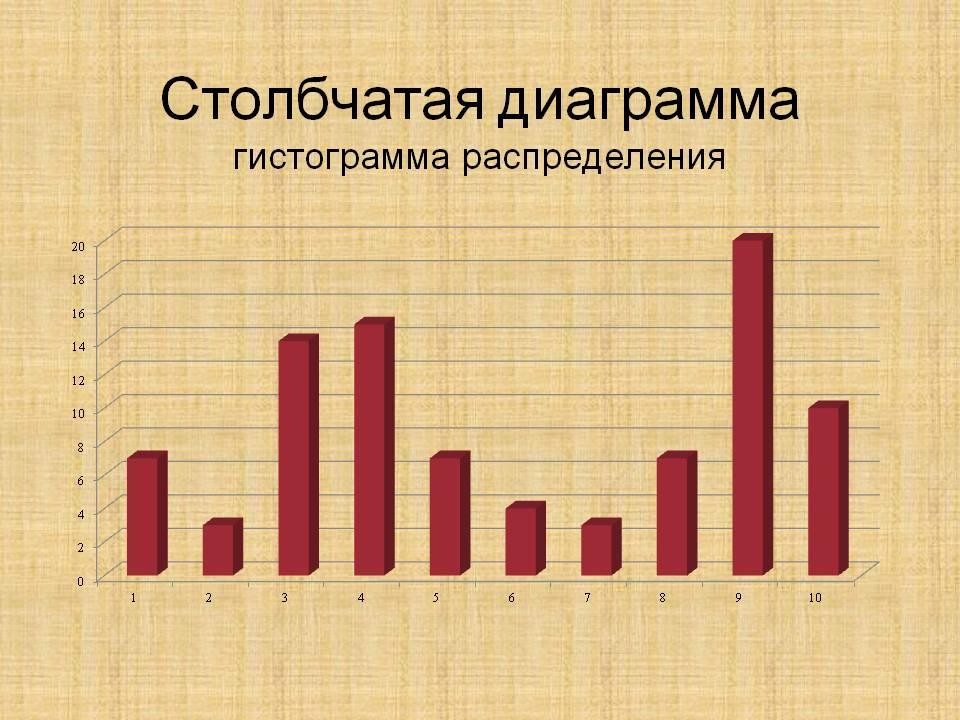 На горизонтальной оси диаграммы у вас будет 10 чисел по количеству слов-паразитов, предлагаемых в эксперименте, на вертикальной оси – число участников опроса, назвавших те слова-паразиты, которые используются ими в повседневном общении, а также (возможно) во время устных ответов на уроках.Подсчитайте результаты. Выявите среди слов-паразитов первую пятёрку«чемпионов», сделайте выводы.6 классПроектное задание. Проведите исследование, связанное с историей названия одной из деревень, одного из посёлков или городов России. Отберите наиболее достоверные источники, сопоставьте различные точки зрения по данному вопросу и подготовьте проект на тему «История названия…».(«Русский родной язык. 6 класс». Упр. 174 (2), с. 127)Примерный тезисный план проектной работы «История названия села Давыдово»Врагов мечом карают, друзей душой пленяют…Денис ДавыдовОн родился в Москве… жил в деревне Бородино.А. В. Суворов при осмотре Полтавского полка, находившегося под командованием Василия Давыдова – отца Дениса, сказал его тогда совсем маленькому сыну: «Ты выиграешь три сражения».Создание партизанского отряда за пять дней до Бородинского сражения – идея отважного партизана Д. Давыдова. Пётр Багратион отдаёт приказ о создании эскадрона гусар летучих, командование которым принимает на себя Денис Давыдов…Денис Давыдов за отвагу свою, за любовь к Отечеству и доблестную защиту его от врагов удостоен ордена Святого Владимира 3-й степени и Святого Георгия 4-й степени. Ему присвоен чин генерал-майора.«Денис Давыдов… примечателен и как поэт, и как военный писатель, и как вообще литератор, и как воин – не только по примерной храбрости и какому-то рыцарскому одушевлению, но и по таланту военачальничества, и, наконец, он примечателен как человек, как характер. Он во всём этом знаменит, ибо во всем этом возвышается над уровнем посредственности и обыкновенности» (В. Г. Белинский).Д. В. Давыдов умер 22 апреля 1839 года. Прах его перевезён в Москву и погребён на кладбище Новодевичьего монастыря, а память о герое, поэте и прозаике – Денисе Давыдове – дошла до наших дней. Память, увековеченная благодарными потомками в названиях улиц, проспектов, площадей, теплоходов. Во многих городах есть памятники Денису Давыдову.Село Денисовка в Орловской области – наследие, оставленное Денису Давыдову отцом. Денисовка – теперь село Давыдово, и каждый коренной житель этих исконно русских мест считает себя в той или иной мерепричастным к славе Дениса Давыдова, потому что этот легендарный человек для местных жителей – главный из всех героев, защищавших когда-либо Отчизну от чужеземцев.9 классПроектное задание «Азбука русского мира». Проект коллективный: распределите буквы между собой так, чтобы в работе оказался весь алфавит. На каждую букву необходимо найти фамилию россиянина, известного не только в России, но и за её пределами. Это может быть учёный, писатель, художник, спортсмен и т. п.Разделитесь на группы, каждая из которых создаёт портретный очерк одного из известных наших соотечественников. Постарайтесь найти его портрет, напишите, когда и где он жил, чем прославился. Дополните текст плакатами, графиками, рисунками – так, чтобы информация, представленная в разных видах, была органичным содержанием вашей работы.Дополнительная информация для участников проектной работыВведение в работу. Что такое портретный очерк? О ком будет ваша работа?Портретный очерк – это описание жизни какого-либо человека, известного или нет. Создание такого произведения схоже с написанием портрета, рассматривая который мы можем сделать выводы не только о внешности, но и о чертах характера человека, скрытых за многочисленными особенностями человеческого лица; узнать о его профессии, о друзьях и жизненных ценностях.Особенности портретного очерка как литературного жанра.Портретный очерк — это не пересказ чьей-либо биографии. Это короткий рассказ о судьбе конкретного человека, информацией о котором вы делитесь со слушателями (читателями). Из биографии человека выиспользуете те факты, которые способствуют раскрытию основной идеи очерка: что привлекает, удивляет, восхищает вас в человеке, ставшем героем вашего очерка. Какие у вашего героя яркие, только ему присущие черты? В каких ситуациях он проявил их? Очерк не терпит голословных утверждений. Любое высказанное вами мнение должно подтверждаться правильно подобранными фактами.Описание внешности: на что во внешности вашего героя следует обратить внимание?Описание характера человека, его внутреннего мира: интересы, привычки, образ мыслей, отношение к делу, к людям, к самому себе, обычные для него настроения, поведение в разных ситуациях, его убеждения и взгляды, чувства и переживания.Описание и оценка действий (поступков) описываемого вами человека: чем, по вашему мнению, они объясняются – воспитанием, окружающей средой, образованностью, умением общаться? Совпадает ли внешность героя вашего очерка с его духовностью, личными качествами, манерами поведения, культурой?Система оценивания проектной и исследовательской деятельностиПри оценивании результатов работы учащихся над проектом необходимо учесть все компоненты проектной деятельности:содержательный компонент;деятельностный компонент;результативный компонент.При оценивании содержательного компонента проекта принимаются во внимание следующие критерии:значимость выдвинутой проблемы и её адекватность изучаемой тематике;правильность выбора используемых методов исследования;глубина раскрытия проблемы, использование знаний из других областей;доказательность принимаемых решений;наличие аргументации, выводов и заключений.Оценивая деятельностный компонент, принимаем во внимание:степень участия каждого исполнителя в выполнении проекта;характер взаимодействия участников проекта.При оценке результативного компонента проекта учитываем такие критерии, как:качество формы предъявления и оформления проекта;презентация проекта;содержательность	и	аргументированность	ответов	на	вопросы оппонентов;грамотность изложения хода исследования и его результатов;новизна представляемого проекта.Предлагаем	использовать	следующее	распределение	баллов	при оценивании каждого компонента:Критерии оцениванияпроектной и исследовательской деятельности учащихсяШкала перевода баллов в школьную отметку: 0–6	баллов – «неудовлетворительно»;7–12 баллов – «удовлетворительно»;13–18 баллов – «хорошо»;19–24 балла – «отлично».Важным аспектом работы над проектом является формирование умений само- и взаимооценивания, поэтому предлагается «Памятка для само- и взаимооценивания компьютерной презентации».По каждому параметру возможно получение до 3 баллов.Соответствие цели и задачамПрезентация соответствует цели работы, являясь электронным документом-приложением к письменной работе или устному выступлению (2 балла).Содержание презентации имеет некоторые расхождения с содержанием проектной работы (1 балл).2. Логика, фактическая точностьРабота выстроена логично, без фактических ошибок, представлены ясные и убедительные аргументы. Разъяснены понятия, обеспечивающие полное понимание идей автора (2 балла).Презентация должна быть более информативной. Не все ключевые положения убедительны, не все нашли место в презентации (1 балл).Оригинальность и самостоятельностьУчащийся демонстрирует способность творчески работать, собственный творческий стиль. Ответы на вопросы грамотны, оригинальны, свидетельствуют о хорошем знании материала, умении автора отбирать необходимую информацию (2 балла).В работе не чувствуется индивидуальность автора, презентация скопирована без изменений и дополнений (0 баллов).4. Использование различных источников информацииПривлекаются иллюстрации, ссылки на различные источники информации, но в то же время работа самостоятельная, индивидуальная, отличается оригинальностью в решении рассматриваемых проблем (2–3 балла).Работа частично не самостоятельна, однако автор не ссылается на использованные ресурсы (0–1 балл).5. Грамотность и выразительность речиТекст презентации написан без ошибок (орфографических, грамматических, пунктуационных) (2– 3 балла).В тексте допущены ошибки, не все мысли выражены чётко, много повторов, неоправданных знаков препинания (0–1 балл)6. ОформлениеРабота оформлена в соответствии с требованиями к презентации (размер шрифта 24, все слайды имеют одинаковый цветовой фон, количество слайдов соответствует требованиям и не превышает 12––13; есть ссылки на использованные электронные текстовые материалы, фотографии, иллюстрации) (2–3 балла).Работа выполнена аккуратно, без излишеств, отвлекающих читателя от рассматриваемых проблем (1 балл).Требования к оформлению слайдов соблюдены не всегда: шрифт у слайдов разных размеров, автор использует разный дизайн слайдов, число слайдов превышает рекомендованную норму. Не всегда к месту разного рода анимация (0 баллов).Максимум –– 25 баллов.Перевод в школьную отметку:и менее баллов –– «2»; презентация слабая по большинству критериев;9––12 баллов –– «3»; презентация требует доработки;13––19	баллов	––	«4»;	большинство	критериев	соответствует требованиям;20––25 баллов –– «5»; очень хорошая презентация.Примеры заданий для текущего и итогового контроля5–6	классыЗадание 1Раздел «Язык и культура»Прочитайте устойчивые выражения, подумайте, что легло в основу каждого: местоположение буквы в азбуке, графический облик буквы или что- то ещё. Напишите, на какие группы можно разделить эти пословицы. Приведите аналогичные примеры пословиц.Сперва аз да буки, а там и науки.Начать с азов.Сам оником, ручки фертом.Стоять фертом.У нея ротик фитою.От аза до ижицы.Модель ответаУчащиеся должны определить, что пословицы отражают:графический облик буквы (сравнение с внешностью человека): сам оником, ручки фертом; стоять фертом; у нея ротик фитою;местоположение буквы в азбуке: сперва аз да буки, а там и науки; начать с азов; от аза до ижицы.ОцениваниеЗадание 2Прочитайте словарные статьи.И́ЖИЦА, -ы; ж. Название последней буквы церковнославянской и старой русской азбуки, обозначавшей звук «и». ◊ От аза до ижицы. От начала до конца; всё целиком. Прописать ижицу кому. Устар. Сделать строгое внушение, высечь.ФЕРТ, -а; м. 1. Старинное название буквы «Ф». 2. Самодовольный и развязный человек, обычно франт (прост.).◊ Фертом стоять или смотреть (прост.) — подбоченившись, так, что похоже на букву «Ф», развязно.Дайте ответ на вопрос: что нужно знать, для того чтобы прокомментировать смысл приведённых в словарных статьях устойчивых выражений?Модель ответаВ иллюстративной части словарных статей представлены устойчивые выражения, в состав которых входят названия букв, отражающих историю русского алфавита. «Ферт» — старинное название буквы Ф. Когда человек положит ладони на пояс, он напоминает собой букву Ф.Наряду с «фитой» «ижица» была символом трудного письма и обучения грамоте на Руси. Эти буквы писались редко, в нескольких десятках слов, их нужно было зазубрить. Сделать это было непросто, а за невыполнение«прописывалась ижица», т. е. секли розгами.ОцениваниеЗадание 3Творческое задание. На основании информации § 2 (учебное пособие для 5-го класса) проиллюстрируйте любую из пословиц, в которых использованы буквы русской азбуки.ОцениваниеЗадание 4В упражнении 23 учебного пособия для 5-го класса объясняется смысл устойчивого выражения попал, как кур во щи. Прочитайте другие примеры устойчивых выражений. Какой словарь вы используете для определения точного значения каждого из них? Составьте три предложения, включив в них эти выражения по вашему выбору.Огород городить, сума перемётная, брить лбы, друг ситный, другой коленкор.Модель ответаДля	определения  точного	значения  устойчивых	выражений		можно использовать	«Словарь	русской		фразеологии»	(Н.	М.		Шанский	и	др.);«Словарь русской фразеологии. Историко-этимологический справочник» (под ред. В. М. Мокиенко) и др., а также толковые словари русского языка.Пример предложения: Ребята! — говорит, — вы знаете Фому? Ведь в нынешний набор забреют лоб ему. (И. А. Крылов. «Три мужика»)ОцениваниеЗадание 5Прочитайте фрагменты из книги В. М. Мокиенко «Загадки русской фразеологии». Восстановите по описанию существующие и в наши дни фразеологизмы. Составьте с ними предложения.У русов, как и у других народов, бытовало собственно славянское наименование паруса – ветрило, образованное от глагола со значением «веять, производить ветер». В одном из древнейших памятников русской письменности – «Изборнике» Святослава (1076) – ярко подчёркивается роль ветрила в судовождении: «Красота – воину оружие и кораблю ветрила». Это слово вошло во фразеологическую сокровищницу русского языка, оборот (…) означает «без ясного направления, стихийно».В народном обиходе существовали «женские» и «мужские» дни. Женскими считались среда и пятница, мужскими – понедельник, вторник и четверг. Это была устойчивая традиция, определяющая, в какой день каким виды работы можно заниматься. Осколки традиций отражены в языке. Так, выражение (…) связано с «женским» днём: пятницы были торговыми, базарными днями, когда заключались торговые и долговые обязательства. Именно у того, кто обещал отдать долг в следующую пятницу, но не выполнял обещания, и было первоначально (…).Хранится во фразеологической кладовой такая единица длины, как (…). Она равнялась расстоянию между вытянутым большим и указательным пальцами руки. Слово это образовано от древнего славянского глагола пяти, пну (растягивать, натягивать). (…) Этой мерой измеряли иконы, кирпичи, толщину снежного покрова. И даже – как мы знаем по устойчивому выражению (…) – умственные способности человека.Многими выражениями русский язык обязан такому единоборству, как рукопашный, кулачный бой. Например, выражение (…), которое сейчас употребляется чаще всего в переносном значении, в «Указе» 1726 года ещё формулируется как конкретное наставление любителям кулачных поединков:«Кто упадёт, лежащих никого не били бы». «Указ» запрещал и такие бои, «в коих бойцы с ножами гонялись друг за другом, кидали песком в глаза…».Модель ответабез руля и без ветрилсемь пятниц на неделепядь; семи пядей во лбулежачего не бьютОцениваниеРаздел «Культура речи»Задание 1Среди следующих утверждений о современном русском литературном языке есть ошибочные или неточные. Укажите их номера.Современный русский литературный язык – высшая форма национального языка.Современный русский литературный язык – это язык с первой трети XX века до наших дней.Важнейшей особенностью русского литературного языка является обязательное соблюдение требований хорошей и правильной речи.Хорошая речь – это прежде всего речь свободная, не требующая точности.Значение и употребление слов, произношение, правописание, а также образование грамматических форм в русском языке могут не подчиняться общепринятому образцу.Укажите номера правильных утверждений.Лексикон – это:справочная книга (словарь), содержащая упорядоченный перечень слов с пояснениями, толкованиями или с переводом на другой язык;словарный состав языка;библиотека для чтения с выходом в Интернет;запас	слов	и	выражений,	свойственный	кому-либо,	чему-либо, характерный для кого-либо, чего-либо.В какой из групп слов, в которых ударение всегда падает на первый слог, есть ошибка? Укажите номер группы.свёкла, иконопись, банты, цепочкаверба, шарфы, туфля, кухонныйВ какой из групп слов, в которых ударение всегда падает на последний слог, есть ошибка? Укажите номер группы.газопровод, позвонит, щавель, километрпроцент, документ, крапива, кварталМодель ответа1. 2, 4, 52. 1, 2, 41 (цепо́чка)2 (крапи́ва)ОцениваниеЗадание 2Вы уже знаете об омографах – словах, которые пишутся одинаково, но произносятся по-разному. Ещё их называют графические омонимы.Перед вами несколько таких слов:ирис, рожки, уже, пили, жаркое, чудная.Составьте с этими словами короткие предложения, показав возможные варианты ударения в каждом из предложенных вам слов.Модель ответаВ букете был и́рис необычного цвета. – Ири́с «Буратино» – мой любимый.Рожки́ следует варить согласно рекомендациям на упаковке. –  Маленькие ро́жки у оленёнка вырастают через несколько месяцев после рождения.ОцениваниеЗадание 3Заполните таблицу, определив род имён существительных.эскимо, забияка, сленг, конферансье, Сочи, интервью, кафе, простофиля, туфля, МИД, бандероль, пальто, ООН, шасси, фойе, умница, шампунь, меню, простыня, жадина, манго, сластёна, РИА, тапкаМодель ответаОцениваниеЗадание 4Прочитайте «Правила поведения за столом» для школьной столовой, которые составили пятиклассники одной из школ, и исправьте все ошибки (речевые, грамматические, орфографические). Запишите исправленный вариант правил.Правила поведения за столом в школьной столовке:Никогда не обзывайся плохо за блюдо, которое кушают другие. Если ты сам его не лайкаешь, то не порть аппетит других.Если тебе позарез нужно что-то взять, не лезь через весь стол, а крикни дежурным по столовой или классной.Во время еды постарайся громко не чавкать, не звени друг об друга столовыми приборами и посудой.После того, как ты съел, снеси грязные тарелки на мойку.Помни, что придут такие же, как ты, они сесть хотят за чистый стол.Уходя со столовой, выражай уважение к поварихам, ведь они очень сильно старались.В общем, соблюдай культуру речи и поведения, где бы ты ни находился.ОцениваниеРаздел «Речь. Речевая деятельность. Текст»Задание 1Прочитайте выразительно стихотворения Андрея Усачёва из книги«Великий могучий русский язык» и ответьте на вопросы.На старинных картах Бабушка гадала – Долго и невнятноЧто-то бормотала… То удачу, то несчастье Бабушка пророчила…В общем, бабка битый час мне Голову морочила.Видно, верного ответа И сама не знала.Оттого бабуля эта Надвое сказала.Сын прогулял опять урок. И не желает дочь учиться.Детей своих, – сосед изрёк, – Держи в ежовых рукавицах!Полезный, может быть, совет,Но где бы их найти, сосед? Из шерсти,меха, замши, лайкиЕсть рукавицы в каждой лавке, Из крокодильей кожи даже Перчатки встретите в продаже… Но нету рукавиц ежовых –Ни дорогих нет, ни дешёвых.Какие	известные	фразеологические	обороты	используются	в стихотворениях? Каково их значение?Задание 2Прочитайте выразительно стихотворения Андрея Усачёва из книги«Великий могучий русский язык» и ответьте на вопросы.Если люди говорят,Что у вас не все, мол, дома… Отвечайте:Я и брат!В голове у вас солома Или каша в голове – Это тоже идиома.А точнее, целых две.Фразу «взяли ноги в руки» Умный правильно поймёт. И хватать себя за брюки Будет только сумасброд.Кто-то долго тыкву чешет:Не поймёт, чудак, никак, Что собак не надо вешать, Чтоб навесить всех собак.Идиомы – это фразы,Смысл которых – между строк. Вы поймёте это сразу,Если варит котелок.Какие известные фразеологические обороты используются в стихотворениях? Каково их значение? Какие из них имеют сниженную эмоционально-экспрессивную окраску?Модель ответаТексты 1 и 2 – 4 фразеологизма; текст 3 – 8 фразеологизмов (часть из них легко воспроизводится по авторской подсказке):битый час, голову морочила, (бабушка) надвое сказала, держи в ежовых рукавицах, не все дома, в голове солома, каша в голове, взяли ноги в руки, тыкву чешет, навесить всех собак, между строк, варит котелок.Комментарий. Подчеркнуты фразеологизмы со сниженной эмоционально-экспрессивной окраской.ОцениваниеЗадание 3Знаете ли вы, что ваши родители ещё в детстве были знакомы с жанром комикса? Многие семьи выписывали журналы «Мурзилка», «Весёлые картинки», где часто печатали «рассказы в картинках».Выберите одну группу рисунков, составьте по ним небольшой рассказ.Комментарий. Учитель может подобрать для этого задания серии сюжетных рисунков В. Сутеева, С. Бялковской, В. Андриевич или других художников из архивных номеров журналов «Мурзилка», «Весёлые картинки».ОцениваниеклассРаздел «Язык и культура»Задание 1Опираясь на материалы схем 1 и 2 (§ 2учебного пособия для 9-го класса) и	материалы	русского	ассоциативного	словаря (http://www.tesaurus.ru/dict/index.php), расскажите об особенностях таких ключевых слов русской культуры, как милосердие, дом, судьба.В ассоциативном словаре представлены реакции (возможные варианты слов-ассоциаций) на слова-стимулы. Перечень реакций и составляет в совокупности ассоциативное поле слова.Для того чтобы выполнить задание, выберите одно слово из предложенных, объясните, почему оно является одним из ключевых слов русской культуры, укажите тематические разряды и попробуйте объяснить типичные реакции.Материалы русского ассоциативного словаряМодель ответаВ ответе должна прозвучать мысль о том, что эти слова выражают наиболее важные идеи, образы и представления, свойственные мировосприятию русского народа.Среди предложенных есть слово, обозначающее понятие традиционного русского быта, и слова, обозначающие основные понятия народной этики.ОцениваниеЗадание 2Изучите материал таблицы «Слово родина на языках народов Европы». Почему написание/произношение этого слова в разных языках похоже? О чём это говорит? При ответе вспомните о языковых семьях и языковых группах. Оформите свои размышления в трёх-пяти предложениях.Модель ответаВ ответе должна прозвучать мысль о том, что русский язык входит в индоевропейскую семью и относится к славянской группе языков. В эту группу входят такие языки, как болгарский, македонский, словенский, сербский, хорватский, польский, белорусский, словацкий, чешский – все из перечисленных в таблице. Поэтому написание (и произношение) слов со значением «страна, в которой человек родился и гражданином которой является; отечество; место, где живут его родные и близкие», «родина» в этих языках очень близко.ОцениваниеРаздел «Культура речи»Задание 1Правильное произношение – показатель культуры речи. Вы готовите выпуск новостей, в тексте встречаются указанные ниже слова. Проведите работу по подготовке текста к чтению: запишите предложенные слова, графически выделяя ударный звук.валовая продукция, красивее, форзац, статуя, завидно, закупорить, оптовый, включишьМодель ответаваловАя продукция, красИвее, фОрзац, стАтуя, завИдно, закУпорить, оптОвый, включИшьОцениваниеЗадание 2Вы  уже  знакомы  с  утверждением  Л.  В.  Успенского  (с.  62 учебника):«Обнаруживается вещь неожиданная: каждое слово русского языка, в котором– в начале, на конце или в середине – пишется буква «ф», на поверку оказывается словом не исконно русским, а пришедшим к нам из других языков». Докажите или опровергните эту мысль с помощью конкретных примеров слов (не менее 5 примеров).Для аргументированного ответа проведите небольшое лингвистическое исследование: рассмотрите несколько словарных статей, в которых буква «ф»может находиться в любой части слова. Объясните происхождение этих слов. Сделайте вывод, подтверждающий или опровергающий слова Л. В. Успенского.Модель ответаВарианты примеров:ФОНТАН, -а; м. [итал. fontana]. Струя воды, бьющая вверх или под напором вытекающая из трубы.ФОРМУЛА, -ы; ж. [лат. formula]. Условное выражение (числами, буквами, специальными знаками) совокупности каких-л. величин, отношений, составов, элементов и т. п.КАФТАН, -а; м. [перс. haftan]. Старинная мужская долгополая верхняя одежда.ФАЙЛ, -а; м. [англ. file]. Информ. Совокупность взаимосвязанных блоков информации, распознаваемая компьютером как единое целое.СУФЛЕ, неизм.; ср. [франц. soufflé – воздушный пирог]. Кушанье из пюре со взбитыми белками.ПРОФИЛЬ, -я; м. [франц. profil – очертание]. Очертание, вид лица или предмета сбоку.ОцениваниеРаздел «Речь. Речевая деятельность. Текст»Задание 1Упражнение 167 (с. 106 учебного пособия для 9-го класса) содержит важную информацию об образовательном центре для одарённых детей России, возможно, будущих учёных, исследователей и практиков. Попробуйте объяснить выбор названия «Сириус» для такого центра. Для этого прочитайте информацию из книги В. Комарова, Б. Максимачева «В звёздных лабиринтах: Ориентирование по небу» и включите какую-то часть этого текста в свой ответ.Слева от «Пояса» Ориона в созвездии Большого Пса блестит Сириус – ярчайшая звезда всего неба. Название Сириус происходит от санскритского«сиар» – «сиять». Отсюда и название Сирии – «Светлая», «Солнечная» страна. Египетское название этой звезды «Сотис» также означало «Лучезарная».Яркий блеск Сириуса объясняется не столько его высокой светимостью, сколько тем, что это одна из ближайших к нам звёзд. К сожалению, так будет не всегда, потому что расстояние между нами и Сириусом увеличивается на 8 километров в секунду – скорость, вполне представимая для современного человека: с такой скоростью летают космонавты вокруг Земли.Модель ответаОтвет предполагает использование информации книги «В звёздных лабиринтах…». Название детского образовательного центра «Сириус» даётнадежду на то, что в его стенах обучаются и воспитываются будущие «яркие звёзды» российской науки.ОцениваниеЗадание 2В зависимости от области применения деловой речи и стилистического своеобразия в официально-деловом стиле обычно выделяют три подстиля, из которых первый – дипломатический (см. с. 108 учебного пособия для 9-го класса).Подготовьте сообщение о российском дипломате Александре Михайловиче Горчакове, главе русского внешнеполитического ведомства при Александре II, последнем канцлере Российской империи.Обязательное условие: в вашем сообщении должны прозвучать слова А. М. Горчакова: «Россию упрекают в том, что она изолируется и молчит  перед лицом таких фактов, которые не гармонируют ни с правом, ни со справедливостью. Говорят, что Россия сердится. Россия не сердится, Россия сосредотачивается. (La Russie ne boude pas; elle se recueille)».О каких российских дипломатах, политических деятелях вы знаете?Подготовьте 6–7 вопросов для интервью с одним из них.ОцениваниеЗадание 3Сказка – фольклорный жанр, сокровищница народной мудрости. Имена сказочных героев, сказочные ситуации интерпретируются народами, становятся универсальными, часто – прецедентами, известными любому носителю языка.Кто из известных героев сказок наиболее близок вам по характеру, манере поведения, нравственным качествам? Напишите название сказки, назовите «своего героя» и его личные качества, ставшие универсальным прецедентом. Поясните свой выбор.Задание 4Прецедентные тексты часто используются в качестве заголовков статей, в рекламных текстах. Представьте ситуацию, что вы – специальный корреспондент известной газеты или отдела телевизионных новостей. О чем был бы ваш репортаж, очерк, проблемная статья с названием – прецедентной строчкой из детской сказки? Заполните таблицу, затем приведите свой пример (в пункте 6).ОцениваниеСРЕДСТВА ОБУЧЕНИЯНормативные документыЗакон Российской Федерации от 25 октября 1991 г. № 1807-I «О языках народов Российской Федерации» (в редакции Федерального закона от 2 июля 2013 г. № 185-ФЗ).Федеральный закон от 29 декабря 2012 г. № 273-ФЗ «Об образовании в Российской Федерации».Федеральный закон от 3 августа 2018 г. № 317-ФЗ «О внесении изменений в статьи 11 и 14 Федерального закона "Об образовании в Российской Федерации"».Приказ Министерства образования и науки Российской Федерации от 6 октября 2009 г. № 373 «Об утверждении и введении в действие федерального государственного образовательного стандарта начального общего образования» (в редакции приказа Минобрнауки России от 31 декабря 2015 г. № 1576).Приказ Министерства образования и науки Российской Федерации от 17 декабря 2010 г. № 1897 «Об утверждении федерального государственного образовательного стандарта основного общего образования» (в редакции приказа Минобрнауки России от 31 декабря 2015 г. № 1577).Учебно-методическая литератураРусский родной язык: 5 класс: учебное пособие для общеобразовательных организаций / [О. М. Александрова, О. В. Загоровская, С. И. Богданов и др.]. – М.: Просвещение, 2018.Русский родной язык: 6 класс: учебное пособие для общеобразовательных организаций / [О. М. Александрова, О. В. Загоровская, С. И. Богданов и др.]. – М.: Просвещение, 2019.Русский родной язык: 7 класс: учебное пособие для общеобразовательных организаций / [О. М. Александрова, О. В. Загоровская, С. И. Богданов и др.]. – М.: Просвещение, 2019.Русский родной язык: 8 класс: учебное пособие для общеобразовательных организаций / [О. М. Александрова, О. В. Загоровская, С. И. Богданов и др.]. – М.: Просвещение, 2019.Русский родной язык: 9 класс: учебное пособие для общеобразовательных организаций / [О. М. Александрова, О. В. Загоровская, С. И. Богданов и др.]. – М.: Просвещение, 2018.Примерная рабочая программа по учебному предмету «Русский родной язык» для образовательных организаций, реализующих программы основного общего образования. URL: http://fgosreestr.ru/registry/primernaya- rabochaya-programma-po-uchebnomu-predmetu-russkij-rodnoj-yazyk-dlya- obshheobrazovatelnyh-organizatsij-5-9-klassov.Интернет-ресурсыАзбучные истины. URL: http://gramota.ru/class/istinyАкадемический	орфографический	словарь.	URL: http://gramota.ru/slovari/info/lopВавилонская башня. Базы данных по словарям C. И. Ожегова, А. А. Зализняка, М. Фасмера. URL: http://starling.rinet.ru/indexru.htmВишнякова	О.	В.	Словарь	паронимов	русского	языка.	URL: https://classes.ru/grammar/122.VishnyakovaДревнерусские берестяные грамоты. URL: http://gramoty.ru Какие бывают словари. URL: http://gramota.ru/slovari/typesКругосвет	–	универсальная	энциклопедия.	URL: http://www.krugosvet.ruКультура письменной речи. URL: http://gramma.ru Лингвистика для школьников. URL: http://www.lingling.ruМир русского слова. URL: http://gramota.ru/biblio/magazines/mrsОбразовательный  портал	Национального	корпуса	русского	языка.URL: https://studiorum-ruscorpora.ruОбучающий	корпус	русского	языка.	URL: http://www.ruscorpora.ru/search-school.htmlПервое сентября. URL: http://rus.1september.ru Портал «Русские словари». URL: http://slovari.ruПравославная библиотека: справочники, энциклопедии, словари. URL: https://azbyka.ru/otechnik/SpravochnikiРусская виртуальная библиотека. URL: http://www.rvb.ru Русская речь. URL: http://gramota.ru/biblio/magazines/rr/ Русский филологический портал. URL: http://www.philology.ruРусский язык в школе. URL: http://gramota.ru/biblio/magazines/riash Cловарь сокращений русского языка. URL: http://www.sokr.ru Словари и энциклопедии GUFO.ME. URL: https://gufo.meСловари и энциклопедии на Академике. URL: https://dic.academic.ru Словари,	созданные	на	основе	Национального	корпуса	русскогоязыка (проект ИРЯ РАН). URL: http://dict.ruslang.ru Словарь молодёжного сленга. URL: http://teenslang.suСловарь устойчивых словосочетаний и оборотов деловой речи. URL: http://doc-style.ruСтихия:	классическая	русская/советская	поэзия.	URL: http://litera.ru/stixiyaУчительская газета. URL: http://www.ug.ruФундаментальная электронная библиотека «Русская литература и фольклор»: словари, энциклопедии. URL: http://feb-web.ru/feb/feb/dict.htmЭтимология и история слов русского языка (проект ИРЯ РАН). URL: http://etymolog.ruslang.ru№ урокаТемаОсновное содержаниеМатериалы учебного пособияКол- во часовЯзык и культураЯзык и культура71Наш	родной	русский языкИз	истории	русской письменностиВведение понятий: русский язык – национальный язык русского народа, государственный язык, язык межнационального общения. Русский язык – язык русской художественнойлитературыРоль родного языка в жизни человека. Русский язык в жизни общества и государства. Бережное отношение к родному языку как одно из необходимых качеств современного культурного человека.Орфографический практикумКраткая	история	русской письменности. Ознакомление с историей и этимологией слов азбука,алфавитСоздание славянского алфавита; общие сведения о кириллице и глаголице. Реформы русского письма. Памятники письменности.§ 1§ 212Язык — волшебное зеркало мира и национальной культурыЯзык как зеркало национальной культуры. Слово как хранилище материальной и духовной культурынародаНациональная специфика слов с живой внутренней	формой.	Национальнаяспецифика терминов родстваСлова	с	национально-культурным компонентом   значения   в  словарномсоставе	языка.	Национально- культурная			специфика§ 31фразеологизмов.Орфографический практикум3История в слове: наименования предметов традиционной русской одеждыИстория в слове: наименования предметов традиционного русского бытаСлова,	обозначающие	предметы	и явления традиционного русского быта.Ознакомление	с	историей	и этимологией некоторых словСлова и устойчивые сочетания, обозначающие предметы русского традиционного мужского и женского костюма.Орфографический и пунктуационный практикумСлова и устойчивые сочетания, обозначающие предметы и явления традиционного русского быта (пища). Ознакомление с историей иэтимологией некоторых словСлова и устойчивые сочетания, обозначающие предметы и явления традиционного русского быта (жилище). Ознакомление с историей и этимологией	некоторых фразеологизмов.Орфографический практикум§ 4§ 514Образность русской речи:	метафора, олицетворениеЖивое	слово	русского фольклораЗагадки. Метафоричность русской загадки.Метафоры	общеязыковые	и художественные, их национально- культурная специфика. Слова со специфическим			оценочно- характеризующим значением. Связь определенных наименований с некоторыми		качествами, эмоциональными состояниями и т. п.человекаМетафора, олицетворение, эпитет как изобразительные средства.Орфографический и пунктуационный практикумУстойчивые обороты в произведениях фольклора,	народно-поэтические символы,	народно-поэтические эпитеты в русских народных и литературных сказках, народных песнях, былинах, художественной литературе.Ознакомление с историей и этимологией некоторых словСлова	с	суффиксами	субъективной оценки  как  изобразительное средство.Уменьшительно-ласкательные  формы§ 6§ 715Меткое слово русской речи: крылатые слова, пословицы, поговоркикак средство выражения задушевности и иронии. Особенности употребления слов с суффиксами субъективной оценки в произведениях устного народного творчества и произведениях художественной литературы разныхисторических эпохСравнения, прецедентные имена в русских народных и литературных сказках, народных песнях, былинах, художественной литературе.Орфографический практикумКрылатые слова и выражения (прецедентные тексты) из русских народных и литературных сказок (источники, значение и употребление в современных ситуациях речевого общения). Ознакомление с историей иэтимологией некоторых словРусские пословицы и поговорки как воплощение опыта, наблюдений, оценок, народного ума и особенностей национальной культуры народа.Орфографический и пунктуационный практикум§ 7§ 816О чём могут рассказать имена людей и названия городовРусские имена. Имена исконные и заимствованные, краткие сведения по их этимологии. Имена, которые не являются исконно русскими, но воспринимаются как таковые. Имена традиционные и новые. Имена популярные и устаревшие. Имена с устаревшей социальной окраской. Имена, входящие в состав пословиц и поговорок и имеющие в силу этого определённую	стилистическуюокраскуНазвания общеизвестных старинных русских городов. Их происхождение.Орфографический и пунктуационный практикум§ 917Проверочная работа № 1Ключевые слова раздела. Обобщение материала.Представление	результатов проектных, исследовательских работ2Культура речиКультура речи48Современный	русский литературный языкПонятие о литературном языке как высшей форме национального языка. Основные      показатели     культурнойречи.        Правильность        речи        –1Русская	орфоэпия. Нормы произношения и ударениясоблюдение	норм	литературного языка.	Значение	родного	языка	вжизни человекаРоль А. С. Пушкина в создании современного русского литературного языка.	Структура	русского национального языка. Чистота речи. Нарушение чистоты речи: слова- паразиты.Орфографический и пунктуационный практикумКультура речи и нормы литературного языка. Краткие сведения об истории формирования норм произношения всовременном русском языкеРавноправные и допустимые варианты произношения. Нерекомендуемые и неправильные	вариантыпроизношения.	Запретительные пометы в орфоэпических словаряхНормы произношения сочетания чн, твёрдого и мягкого согласного в сочетаниях с [э] в заимствованных словах. Произносительные вариантыорфоэпической нормыПостоянное и подвижное ударение в именах существительных, именах прилагательных, глаголах. Омографы: ударение как маркер смысла слова.Орфографический практикум§ 10§ 1119Речь	точная	и выразительная.Основные	лексические нормы. Стилистическая окраска словаПонятие о лексикологии, лексической норме,	основных	нарушенияхлексической нормыТолковый словарь и стилистические пометы в толковом словаре. Наиболее популярные толковые словари С. И.Ожегова, Д. Н. Ушакова и В. И. ДаляОсновные нормы словоупотребления: правильность	выбора	слова, максимально		соответствующего обозначаемому им предмету или явлению реальной действительности. Лексическая сочетаемость слов.Речевые ошибкиЛексические нормы употребления имён	существительных, прилагательных,		глаголов	в современном русском литературном языке.Орфографический практикум§ 121Стилистическая окраска слова и стилистические нормы употребления имён	существительных,прилагательных, глаголов в речиСтилистические синонимы: книжные инейтральныеСтилистические	синонимы: разговорные и нейтральные.§ 13§ 13§ 13110Речь	правильная. Основные грамматические нормыОсновные грамматические нормы современного русского литературного языка. Категория рода: род заимствованных несклоняемых имён существительных. Формы существите- льных мужского рода множественного числа с окончаниями -а(-я), -ы(-и)‚различающиеся по смыслуРод	несклоняемых	географическихназваний, аббревиатурФормы	родительного	падежа множественного	числа		имёнсуществительныхОшибки в построении предложений, связанные	с	нарушениями грамматической нормы.Орфографический практикум§ 14111Речевой этикет: нормы и традиции Проверочная работа № 2Правила речевого этикета: нормы и традиции. Устойчивые формулы речевого этикета в общении. Обращение в русском речевом этикете. История этикетной формулыобращения в русском языкеОсобенности употребления в качестве обращений собственных имён, названий людей по степени родства, по положению в обществе, попрофессии, должности; по возрасту и полуОбращение как показатель степени воспитанности человека, отношения к собеседнику,	эмоционального состояния. Обращения в официальной и неофициальной речевой ситуации. Современные формулы обращения к незнакомому человеку. Употребление формы «он».Орфографический и пунктуационный практикумКлючевые слова раздела. Обобщение материала.§ 151Речь. ТекстРечь. ТекстРечь. Текст6612Язык и речьСредства выразительности устной речиСоотношение понятий «язык» и«речь»: владение языком; правильная и выразительная речь. Виды речевой деятельности: слушание, говорение, чтение, письмо.Орфографический практикумВыразительность речи. Понятие об интонации: громкость, тон, тембр, темп, паузы. Интонация как средствовыражения эмоцийСредства выразительной устной речи: логическое ударение, движение тона. Скороговорки	как	средство тренировки чёткого произношения.Орфографический и пунктуационный практикум§ 16§ 17113Формы речи: монолог и диалогТекст и его строениеПризнаки монолога и диалога. Составление	монологического высказывания на выбранную тему. Разыгрывание диалогов в разных ситуациях общения.Орфографический практикумТекст	и	его	основные	признаки.Смысловая	часть,	микротема, ключевые слова. Как строится текст. Композиция текста: вступление, основная часть, заключение. Смысловая часть и абзац.Орфографический практикум§ 18§ 191114Композиционные особенности	описания, повествования, рассужденияОбщая  характеристика  содержания  икомпозиции	основных	типов	речи: описания, повествования, рассужденияКомпозиционные	особенности описания: описание природы, описание помещения, описание человека, описание животного, описание состояния (природы, человека) Повествование как тип речи. Средства связи предложений в повествовании.Рассуждение как тип речи. Виды рассуждения по коммуникативной задаче:§ 20§ 201115-16 Семинар.Функциональные разновидности языкаСферы и ситуации общения и функциональные	разновидности языка. Общая характеристика научного,	официально-делового, публицистического		стилей,разговорной	речи,	языка художественной литературы.Разговорная	речь:	пословицы, характеризующие устное общение.Правила общения. Просьба, извинение как жанры разговорной речи.Орфографический практикумОбъявление как жанр официально- делового стиля речи. Устная и письменная формы объявления.План устного ответа на уроке, план прочитанного текста. Виды плана: на основе назывных предложений, вопросный, тезисный.Стилевые черты и языковые средства публицистического стиля. Устное выступление. Девиз, слоган.Литературная сказка как жанр художественной литературы: образнаясистема и сочетание типов речи; тема и главная мысльРассказ как жанр художественнойлитературы: завязка, кульминация, развязка.§22-27Сферы и ситуации общения и функциональные	разновидности языка. Общая характеристика научного,	официально-делового, публицистического		стилей,разговорной	речи,	языка художественной литературы.Разговорная	речь:	пословицы, характеризующие устное общение.Правила общения. Просьба, извинение как жанры разговорной речи.Орфографический практикумОбъявление как жанр официально- делового стиля речи. Устная и письменная формы объявления.План устного ответа на уроке, план прочитанного текста. Виды плана: на основе назывных предложений, вопросный, тезисный.Стилевые черты и языковые средства публицистического стиля. Устное выступление. Девиз, слоган.Литературная сказка как жанр художественной литературы: образнаясистема и сочетание типов речи; тема и главная мысльРассказ как жанр художественнойлитературы: завязка, кульминация, развязка.Сферы и ситуации общения и функциональные	разновидности языка. Общая характеристика научного,	официально-делового, публицистического		стилей,разговорной	речи,	языка художественной литературы.Разговорная	речь:	пословицы, характеризующие устное общение.Правила общения. Просьба, извинение как жанры разговорной речи.Орфографический практикумОбъявление как жанр официально- делового стиля речи. Устная и письменная формы объявления.План устного ответа на уроке, план прочитанного текста. Виды плана: на основе назывных предложений, вопросный, тезисный.Стилевые черты и языковые средства публицистического стиля. Устное выступление. Девиз, слоган.Литературная сказка как жанр художественной литературы: образнаясистема и сочетание типов речи; тема и главная мысльРассказ как жанр художественнойлитературы: завязка, кульминация, развязка.Сферы и ситуации общения и функциональные	разновидности языка. Общая характеристика научного,	официально-делового, публицистического		стилей,разговорной	речи,	языка художественной литературы.Разговорная	речь:	пословицы, характеризующие устное общение.Правила общения. Просьба, извинение как жанры разговорной речи.Орфографический практикумОбъявление как жанр официально- делового стиля речи. Устная и письменная формы объявления.План устного ответа на уроке, план прочитанного текста. Виды плана: на основе назывных предложений, вопросный, тезисный.Стилевые черты и языковые средства публицистического стиля. Устное выступление. Девиз, слоган.Литературная сказка как жанр художественной литературы: образнаясистема и сочетание типов речи; тема и главная мысльРассказ как жанр художественнойлитературы: завязка, кульминация, развязка.17Итоговая контрольная работаКлючевые слова раздела. Обобщение материала.1№ урокаТемаОсновное содержаниеМатериалыучебного пособияМатериалыучебного пособияКол-во часовЯзык и культураЯзык и культураЯзык и культура51Из истории русского литературного языкаДиалекты как часть народной культурыКак и почему изменяется наш язык. У истоков современногорусского языкаРоль	церковнославянского (старославянского)	языка	вразвитии русского языкаПереход языка великорусской народности	к русскому национальному языку в Петровскую		эпоху.Диалекты	как	часть		народной культуры.		Диалектизмы		и	их национально-культурное своеобразие.		Диалектное членение	русского		языка	на современном	этапе			(общеепредставление)Сведения о  диалектных названиях предметов быта, значениях слов, понятиях, не свойственных литературному языку и несущих информацию о способах ведения хозяйства, особенностях семейного уклада, обрядах, обычаях, народномкалендаре и др.Как и почему изменяется наш язык. У истоков современногорусского языкаРоль	церковнославянского (старославянского)	языка	вразвитии русского языкаПереход языка великорусской народности	к русскому национальному языку в Петровскую		эпоху.Диалекты	как	часть		народной культуры.		Диалектизмы		и	их национально-культурное своеобразие.		Диалектное членение	русского		языка	на современном	этапе			(общеепредставление)Сведения о  диалектных названиях предметов быта, значениях слов, понятиях, не свойственных литературному языку и несущих информацию о способах ведения хозяйства, особенностях семейного уклада, обрядах, обычаях, народномкалендаре и др.§ 1§ 212Лексические заимствования как результат взаимодействиянациональных культурОсобенности освоения иноязычной лексикиЗаимствование иноязычных слов как	результат	взаимодействиянациональных культурСлова, заимствованные из старославянского	языка,тематические	группы старославянизмов в современном русском литературном языке. Заимствования из славянских и неславянских языковИноязычные слова в русском языке последних десятилетий.Речевые ошибки, связанные с нарушением точностиили уместности употребления заимствованных		слов. Правильное	употребление заимствованных слов.Русизмы в иностранных языках. Фонетико-графическое		и грамматическое	освоение заимствованных слов (общее представление).Типы иноязычных слов по степени их освоенности (общее представление)Семантическое	освоениезаимствованных	слов	(общее представление)Роль заимствованной лексики в современном русском языке.§ 3§ 413 Современные неологизмыПополнение словарного составарусского языка новой лексикойСовременные неологизмы и их группы по сфере употребления и стилистической окраске.Уместное	употребление неологизмов, образованных от иноязычных заимствований с помощью		русских словообразовательных средств.Орфографический	и пунктуационный практикум§ 514Отражение во фразеологииисторииФразеология	с	точки	зрения отражения истории и культурынарода§ 6§ 71и культуры народаСовременные фразеологизмыТипы	фразеологизмов	(общее представление).	Источникифразеологии	(конкретные примеры)Отражение			во	фразеологии предметов		ушедшего		быта, представлений и верований наших	предков,		реальных событий далёкого прошлого и т.п.Употребление	фразеологизмов.Орфографический	и пунктуационный практикумОтражение во фразеологии исторических событий, культуры и т. п.Перемещение фразеологизмов из активного в пассивный запас и наоборот.5Проверочная работа№ 1Ключевые слова раздела. Обобщение материала.Представление	результатов проектных, исследовательских работ1Культура речиКультура речи66Стилистические особенности произношения и ударенияНормы произношения отдельных грамматическихформПроизносительные различия в русском языке, обусловленные темпом речи. Стилистические особенности произношения и ударения	(литературные‚разговорные‚ устарелые и профессиональные)Ударение в кратких формах прилагательных;	подвижное ударение в глаголах; ударение в формах глагола прошедшего времени; ударение в возвратных глаголах в формах прошедшего времени мужского рода; ударение в формах глаголов II спряжения на -ить.Орфографический	и пунктуационный практикумНормы произношения отдельных грамматических	форм; заимствованных слов: ударение в форме      родительного      падежамножественного	числа§ 8§ 91существительных.	Варианты ударения внутри нормы.Орфографический	и пунктуационный практикум7Синонимы и точность речиАнтонимы и точность речиТочность как коммуникативное качество речи и роль синонимовв создании точности речиТипичные	речевые	ошибки‚ связанные	с	употреблениемсинонимов в речиТипичные речевые ошибки‚ связанные с употреблением синонимов в речи.Контекстные	синонимы; смысловые и стилистические синонимы.Орфографический	и пунктуационный практикумАнтонимы и их функции в речи. Антонимы как выразительное средство языка. Смысловые‚стилистические особенности употребления антонимовТипичные речевые ошибки‚ связанные с употреблением антонимов в речи.Орфографический	и пунктуационный практикум§ 10§ 1118Лексические омонимы и точность речиТипы омонимов и их употребление	в		речи. Происхождение		омонимов. Смысловые‚ стилистическиеособенности	употребления лексических омонимовТипичные речевые ошибки‚ связанные с употреблением омонимов в речи.Орфографический	и пунктуационный практикум§ 12119Особенности склонения имён собственных Нормы употребления имён существительныхНормы употребления имён прилагательных, числительных, местоименийКатегория склонения: склонение русских и иностранных имён и фамилий;	названийгеографических объектовНормы употребления форм именсуществительных в соответствии с	типом	склонения, особенностями окончаний форм множественного числа.Орфографический	и пунктуационный практикум§ 13§ 14§ 151Нормы употребления форм имён существительных в соответствии с	принадлежностью	к	разряду одушевлённости- неодушевлённости.	Отражение вариантов грамматической нормыв словарях и справочникахНормативные и ненормативные формы	имён	существительных.Орфографический	и пунктуационный практикумСклонение местоимений. Нормы употребления	имён прилагательных в формах сравнительной степени, в краткой форме. Склонение порядковых иколичественных числительныхТипичные	грамматические ошибки в речи.Орфографический	и пунктуационный практикум10Речевой этикетНациональные		особенности речевого этикета. Принципы этикетного общения, лежащие в основе национального речевого этикета;	использование стандартных речевых формул в стандартных ситуациях общения, позитивное отношение ксобеседникуЭтика	и	речевой	этикет. Соотношение  понятий  «этика» –«этикет» – «мораль»; «этические нормы»  –  «этикетные  нормы»  –«этикетные формы»Устойчивые формулы речевого этикета в общении. Этикетные формулы начала и конца общения. Этикетные формулыпохвалы и комплиментаЭтикетные	формулыблагодарности.	Этикетные формулы сочувствия‚ утешения.Орфографический практикум§ 16111Проверочная работа№ 2Ключевые слова раздела. Обобщение материала.Представление	результатов проектных, исследовательских работ1Речь. ТекстРечь. Текст612Эффективные приёмы чтенияПонятие о читательской культуре. Интерпретация	текста.	Видычтения:	просмотровое, ознакомительное, изучающееСоотношение цели и вида чтенияПублицистический стиль. Устное выступление.Орфографический практикум§ 17113Этапы работы с текстомТематическое единство текстаПонятие о диалоге с текстом.Прогнозирование информацииПросмотровое	и	изучающеечтение текстаХудожественная речь. Описание внешности человека.Орфографический практикумТематическое единство, тема имикротема текстаПринципы	составления	планатекста. План сочиненияСмысловые части текста.Орфографический	и пунктуационный практикум§ 18§ 19114Тексты описательного типаТексты	описательного	типа:дефиниция.	Ситуативная дефиницияСитуативная	дефиниция	и литературная		мистификация.Художественное	и	научное описаниеДефиниция	явлений,	качеств человека.Орфографический	и пунктуационный практикум§ 20115Разговорная речь. Рассказ о событии. БывальщинаХудожественное	повествование, характер рассказчикаОсобенности жанра бывальщины. Былички.	Орфографический	ипунктуационный практикум§ 21116Научный стиль. Словарная статья Научное сообщение. Устный ответВиды ответовУчебно-научный	стиль.Словарная	статьяэнциклопедического словаряРабота с толковым и этимологическим словарями. Ключевое слово русской культуры:	подвиг.Орфографический	и пунктуационный практикум§ 22§ 23§ 241Функционально-смысловые типы речи в научном стиле. Работа систочникамиСодержание	и	структура научного сообщения.Орфографический практикумКомпьютерная	презентация. Основные средства и правила создания и предъявленияпрезентации слушателямСтруктура устного ответа. Различные виды ответов: ответ- анализ, ответ-обобщение, ответ-добавление, ответ-группировкаЯзыковые средства, которые используются в разных частях учебного устного ответа.Орфографический практикум17Проверочная работа№ 3ИтоговаяКлючевые слова раздела. Обобщение материала.Представление	результатов проектных, исследовательских работИтогоИтогоИтого17№ урокаТемаОсновное содержаниеОсновное содержаниеМатериалы учебного пособияМатериалы учебного пособияКол- во часовЯзык и культураЯзык и культураЯзык и культураЯзык и культураЯзык и культура51Русский язык как развивающееся явлениеУстаревшие	слова– живые свидетели истории.ИсторизмыРусский язык как развивающееся явлениеУстаревшие	слова– живые свидетели истории.ИсторизмыРусский	язык	как развивающееся явление. Связь исторического развития языка систорией обществаФакторы, влияющие на развитие языка: социально- политические события и изменения в обществе, развитие науки и техники, влияние других языков.Орфографический	и пунктуационный практикумУстаревшие слова как живыесвидетели историиИсторизмы как слова, обозначающие предметы и явления предшествующих эпох, вышедшие из употребления по причине ухода из общественной жизни обозначенных ими предметов и явлений, в том числе национально-бытовых реалий.Орфографический	и пунктуационный практикумРусский	язык	как развивающееся явление. Связь исторического развития языка систорией обществаФакторы, влияющие на развитие языка: социально- политические события и изменения в обществе, развитие науки и техники, влияние других языков.Орфографический	и пунктуационный практикумУстаревшие слова как живыесвидетели историиИсторизмы как слова, обозначающие предметы и явления предшествующих эпох, вышедшие из употребления по причине ухода из общественной жизни обозначенных ими предметов и явлений, в том числе национально-бытовых реалий.Орфографический	и пунктуационный практикум§ 1§ 212Архаизмы	в составеустаревших слов русского языка  и их особенностиАрхаизмы	в составеустаревших слов русского языка  и их особенностиАрхаизмы как слова, имеющие в современном русском языке синонимы. Лексические илексико-семантические архаизмыГруппы архаизмов по степени устарелости.Орфографический	и пунктуационный практикумАрхаизмы как слова, имеющие в современном русском языке синонимы. Лексические илексико-семантические архаизмыГруппы архаизмов по степени устарелости.Орфографический	и пунктуационный практикум§ 313Употребление устаревшей лексики	в новом контекстеУпотребление устаревшей лексики	в новом контекстеПерераспределение пластов лексики между активным и пассивным запасом словАктуализация	устаревшей лексики в новом речевом контексте.Орфографический	и пунктуационный практикумПерераспределение пластов лексики между активным и пассивным запасом словАктуализация	устаревшей лексики в новом речевом контексте.Орфографический	и пунктуационный практикум§ 414Употребление иноязычных слов как	проблема культуры речиЛексические	заимствования последних		десятилетий.Причины заимствованийУпотребление иноязычных слов как проблема культуры речи.Орфографический	и пунктуационный практикум§ 515Проверочная работа № 1Ключевые слова раздела. Обобщение материала.Представление	проектов, результатов исследовательской работы1Культура речиКультура речи56Основные орфоэпические нормы современного русского литературного языка. УдарениеНормы ударения в причастиях, деепричастияхи наречияхОсновные	орфоэпические нормы современного русского литературного языка.Орфографический	и пунктуационный практикумНормы ударения в полных причастиях‚ кратких формах страдательных	причастийпрошедшего	времени‚ деепричастиях‚ наречияхВарианты норм ударения.Орфографический	и пунктуационный практикум§ 6§ 717Трудные	случаи употребления паронимовПаронимы	и	точность	речи. Смысловые различия, характер лексической			сочетаемости, способы					управления, функционально-стилевая окраска	и			употреблениепаронимов в речиТипичные речевые ошибки‚ связанные с употреблением паронимов в речи.Орфографический	и пунктуационный практикум§ 818Типичные грамматические ошибкиТипичные	грамматические ошибки в речи. Глаголы 1-го лица единственного числа настоящего и будущего времени (в том числе способы выражения формы 1-го лица настоящего и будущего времени     глаголов    очутиться,победить, убедить, учредить, утвердить)‚      формы    глаголов§ 91совершенного и несовершенного вида‚	формы	глаголов	вповелительном наклоненииНормы	употребления	в	речи однокоренных слов типа висящий– висячий, горящий – горячий. Варианты грамматической нормы: литературные	и	разговорные падежные	формы		причастий‚ деепричастий‚ наречийОтражение	вариантов грамматической нормы  в словарях и справочниках. Литературный и разговорный варианты грамматической нормы. Орфографический		ипунктуационный практикум9Традиции русской речевой манеры общенияНормы	русского речевого		и невербального этикетаРусская этикетная речевая манера общения: умеренная громкость речи‚ средний темп речи‚ сдержанная артикуляция‚ эмоциональность речи‚ ровная интонация.	Запрет	на употребление грубых слов, выражений, фраз. Исключение категоричности в разговоре.Орфографический	и пунктуационный практикумНевербальный	(несловесный) этикет	общения.		Этикет использования изобразительных		жестов. Замещающие				исопровождающие жесты. Орфографический	и пунктуационный практикум§ 10§ 11110Проверочная работа № 2Ключевые слова раздела. Обобщение материала.Представление	проектов, результатов исследовательской работы1Речь. ТекстРечь. Текст1111Традиции русского речевого общенияТрадиции	русского	речевого общенияКоммуникативные стратегии и тактики устного общения: убеждение,	комплимент,уговаривание,	похвала,§ 121самопрезентация и др.; сохранение инициативы в диалоге, уклонение от инициативы,	завершение диалога и др.Орфографический	и пунктуационный практикум12Текст.	Виды абзацевТекст,	основные	признакитекста:	смысловая	цельность, информативность, связностьВиды абзацев. Основные типы текстовых				структур: индуктивные,	дедуктивные, рамочные		(дедуктивно- индуктивные),			стержневые (индуктивно-дедуктивные) структуры.Орфографический	и пунктуационный практикум§13113Заголовки текстов, их типыЗаголовки текстов, их типы. Информативная	функция заголовков.Тексты аргументативного типа: рассуждение, доказательство, объяснение.Орфографический	и пунктуационный практикум§ 14114Разговорная	речь. Спор и дискуссияСпор, виды споров. Дискуссия. Правила поведения в споре. Как управлять	собой	и собеседником. Корректные и некорректные приёмы ведения спора.Орфографический	и пунктуационный практикум§ 15115Публицистический стиль. Путевые заметкиТекст	рекламного объявления,его языковые	и структурныеособенностиОсобенности	жанра	путевых заметок.Орфографический	и пунктуационный практикумЯзыковые и структурные особенности текста рекламного объявления.Орфографический	и пунктуационный практикум§ 16§ 17116Язык художественной литературы.ПритчаФактуальная	и		подтекстовая информация		в		текстаххудожественного стиля речиСильные	позиции	в художественных текстах. Притча. Орфографический	ипунктуационный практикум§ 18117Проверочная работа № 3Ключевые слова раздела. Обобщение материала.Представление	проектов, результатов исследовательской работы1ИтогоИтогоИтого17№ урокаТемаОсновное содержаниеМатериалы учебного пособияКол- во часовЯзык и культураЯзык и культураЯзык и культураЯзык и культура111Отражение в русском языке культуры и истории	русского народаРусский язык как зеркало национальной культуры и истории народа (обобщение). Важнейшие функции русского языка.Понятие о русской языковой картине мира.Орфографический	и пунктуационный практикум§ 112Ключевые	слова русской культурыПримеры	ключевых	слов (концептов) русской культуры, их национально-историческая значимость.Основные тематические разряды ключевых слов русской культуры: обозначение понятий и предметов традиционного быта; обозначение понятий русской государственности; обозначение понятий народной этики§ 213Ключевые	слова русской культурыКлючевые слова, обозначающие мир русской природы, религиозные представления. Понятие о русской ментальности.Орфографический	и пунктуационный практикум§ 214Крылатые слова и выражения в русском языкеКрылатые слова и выражения (прецедентные		тексты)	из произведений	художественной литературы, кинофильмов, песен, рекламных текстов и т. п.Орфографический	и пунктуационный практикум§ 315Развитие русского языка как	закономерный процессРазвитие языка как объективный процесс. Общее представление о внешних и внутренних факторах языковых изменений.Орфографический	и пунктуационный практикум§ 416Основные тенденции развития современного русского языкаОбщее представление об активных процессах в современном русском языке (основные тенденции, отдельные примеры).Орфографический	и пунктуационный практикум§ 517Новые иноязычные заимствования	в современном русском языкеАктивизация	процесса заимствования иноязычных слов.Орфографический	и пунктуационный практикум§ 618Словообразовательные неологизмы		в современном	русском языкеСтремительный	рост	словарного состава языка, «неологический бум»– рождение новых слов. Орфографический	и пунктуационный практикум§ 719Переосмысление значений	слов	в современном		русском языкеОбщее представление о процессах переосмысления имеющихся в языке слов; отражение в толковых словарях изменений в лексическом значении слова.Орфографический	и пунктуационный практикум§ 8110Стилистическая переоценка	слов	в современном		русском литературном языкеОбщее представление о процессах изменения стилистической окраски слов    и    их		стилистической переоценке; отражение в толковых словарях	изменений	в стилистической окраске слов.Орфографический	и пунктуационный практикум§ 9111Проверочная работа № 1Ключевые	слова	раздела. Обобщение материала.Представление		проектов, результатов	исследовательскойработы1Культура речиКультура речи1212Активные процессы в области произношения и ударенияОсновные орфоэпические нормы современного		русского литературного языка. Отражение произносительных вариантов в современных	орфоэпическихсловарях§ 10113Активные процессы в области произношения и ударенияАктивные процессы в области произношения и ударения. Нарушение орфоэпической нормы как художественный приём.Орфографический	и пунктуационный практикум§ 10114Трудные	случаи лексической сочетаемостиОсновные лексические нормы современного	русского литературного языка. Современные толковые словари. Отражение вариантов лексической нормы в современных словарях. Словарныепометы§ 11115Лексическая сочетаемость слова. Свободная	и		несвободная лексическая		сочетаемость. Типичные ошибки‚ связанные с нарушением			лексическойсочетаемости§ 11116Речевая избыточность и точность. Тавтология. Плеоназм. Типичные ошибки‚ связанные с речевой избыточностью.Орфографический	и пунктуационный практикум§ 11117Типичные ошибки в управлении,	в построении простого осложнённого	и сложного предложенийОсновные грамматические нормы современного				русского литературного языка. Отражение вариантов грамматической нормы в современных		грамматических словарях	и		справочниках. Словарные пометы.Управление в словосочетаниях с предлогами благодаря, согласно, вопреки. Типичные грамматические ошибки§ 12118Типичные ошибки в управлении,	в построении простого осложнённого	и сложного предложенийУправление в словосочетаниях с предлогом по в распределительном значении и количественными числительными (по пять груш – по пяти груш). Правильное построение словосочетаний по типу управления (отзыв о книге – рецензия на книгу, обидеться на слово – обижен словами). Правильное употребление предлогов о‚ по‚ из‚ с в составе словосочетания (приехать из Москвы – приехать с Урала).Типичные грамматические ошибки§ 12119Типичные ошибки в управлении,	в построении простого осложнённого	и сложного предложенийНормы употребления причастных и деепричастных	оборотов‚ предложений с косвенной речью.Типичные грамматические ошибки§ 12120Типичные ошибки в управлении,	в построении простого осложнённого	и сложного предложенийТипичные ошибки в построении сложных предложений: постановка рядом двух однозначных союзов (но и однако, что и будто, что и как будто)‚ повторение частицы бы в предложениях с союзами чтобы и если бы‚ введение в сложное предложение лишних указательных местоимений.Орфографический	и пунктуационный практикум§ 12121Речевой	этикет	в деловом общенииЭтикетное	речевое	поведение	в ситуациях делового общения.Орфографический	и пунктуационный практикум§ 13122Правила	сетевого этикетаЭтические нормы, правила этикета интернет-дискуссии,	интернет- полемики. Этика и этикет в электронной среде общения.Понятие нетикета§ 14123Проверочная работа № 2Ключевые	слова	раздела. Обобщение материала.Представление		проектов, результатов	исследовательской работы1Речь. ТекстРечь. Текст1024Русский	язык	в ИнтернетеРусский язык в Интернете. Правила информационной безопасности при общении в социальных сетях.Контактное и дистантное общение§ 15125Русский	язык	в ИнтернетеЭтикет интернет-переписки. Орфографический	ипунктуационный практикум§ 15126Виды	преобразования текстовТекст как единица языка и речи. Виды	преобразования	текстов: аннотация, конспект.Использование графиков, диаграмм, схем	для	представления информации.Орфографический	и пунктуационный практикум§ 16127Разговорная	речь. Анекдот, шуткаФункциональные	разновидности языка.Разговорная речь. Анекдот, шутка. Орфографический	ипунктуационный практикум§ 17128Официально-деловой стиль. Деловое письмоОфициально-деловой стиль. Деловое письмо, его структурные элементы и языковые особенности.Орфографический	и пунктуационный практикум§ 18129Научно-учебный подстиль.	Доклад, сообщениеУчебно-научный стиль. Доклад, сообщение. Речь оппонента на защите проекта.Орфографический	и пунктуационный практикум§ 19130Публицистический стиль.	Проблемный очеркПублицистический	стиль. Проблемный очерк.Орфографический	и пунктуационный практикум§ 20231Язык	художественной литературы.Прецедентные текстыЯзык художественной литературы. Диалогичность в художественном произведении. Текст и интертекст§ 21132Язык	художественной литературы.Прецедентные текстыАфоризмы. Прецедентные тексты. Орфографический	и пунктуационный практикум§ 21133Проверочная работа № 3ИтоговаяКлючевые	слова	раздела. Обобщение материала.Представление		проектов, результатов	исследовательской работы34РезервРезерв1ИтогоИтого340 балловотсутствие данного компонента в проекте1 баллналичие данного компонента в проекте2 баллавысокий	уровень	представления	данного	компонента	впроектеКомпонентпроектной деятельностиКритерии	оценивания	отдельных характеристик компонентаБаллыСодержательныйЗначимость	выдвинутой	проблемы	и	еёадекватность изучаемой тематике0–2СодержательныйПравильность	выбора	используемых	методовисследования0–2СодержательныйГлубина	раскрытия	проблемы,	использованиезнаний из других областей0–2СодержательныйДоказательность принимаемых решений0–2СодержательныйНаличие	аргументированных	выводов	изаключений0–2ДеятельностныйСтепень	индивидуального	участия	каждогоисполнителя в выполнении проекта0–2ДеятельностныйХарактер взаимодействия участников проекта0–2РезультативныйФорма	предъявления	проекта	и	качество	егооформления0–2РезультативныйПрезентация проекта0–2РезультативныйСодержательность и аргументированность ответовна вопросы оппонентов0–2РезультативныйГрамотное изложение самого хода исследования иинтерпретация его результатов0–2РезультативныйНовизна представляемого проекта0–2Максимальный баллМаксимальный балл24№Критерии оцениванияБаллы1Указаны верно 2 группы пословиц, приведены верные примеры32Указаны верно 2 группы пословиц по значению, допущены ошибки впримерах23Указана верно 1 группа пословиц по значению, приведён верныйпример14Нет указаний на группы пословицИЛИ нет ответа0Максимальное количество баллов3№Критерии оцениванияБаллы1Ответ на вопрос1Ответ дан в полном объёме. Фактических ошибок нет21Ответ   дан   в    полном   объёме,   допущена	одна ошибка приобъяснении ИЛИ ответ дан не в полном объёме11Дан неверный ответ ИЛИ ответ отсутствует02Логика и композиция ответа2Ответ логичен, композиционно выстроен. Нарушений нет22Наблюдаются нарушения в логике ответа12Ответ нелогичен, композиционно не выстроен03Соблюдение норм современного русскоголитературного языка3Ответ записан без ошибок13В работе допущена(-ы) ошибка(-и) любого типа0Максимальное количество балловМаксимальное количество баллов5№Критерии оцениванияБаллы1Рисунок отражает графические особенности буквы, передаётобщий смысл выбранной пословицы52Рисунок отражает графические особенности буквы, но не передаёт общий смысл выбранной пословицы ИЛИ рисунок передаёт общий смысл пословицы, но не отражаетграфические особенности буквы33Рисунок не передаёт общий смысл пословицы, не отражаетграфические особенности буквы ИЛИ нет ответа0Максимальное количество балловМаксимальное количество баллов5Критерии оцениванияБаллы1Указание на словарь1Указан верно словарь (фразеологизмов и/или толковый)21Словарь указан неверно ИЛИ нет ответа02Составление предложений2Составлены	верно	3	предложения,	включающиеустойчивые выражения32Составлены	верно	2	предложения,	включающиеустойчивые выражения22Составлено верно 1 предложение, включающее устойчивоевыражение12Предложения не включают устойчивые выраженияИЛИ нет ответа0Максимальное количество балловМаксимальное количество баллов5№Критерии оцениванияБаллы1Восстановление выражений1Записаны верно 3-4 устойчивых выражения21Записаны верно 1-2 устойчивых выражения1Выражения записаны неверно ИЛИ нет ответа02Составление предложений2Составлены	верно	3–4	предложения,	включающиеустойчивые выражения32Составлены	верно	2	предложения,	включающиеустойчивые выражения22Составлено верно 1 предложение, включающее устойчивоевыражение12Предложения не включают устойчивые выраженияИЛИ нет ответа0Максимальное количество балловМаксимальное количество баллов5№Критерии оцениванияБаллы1Указаны верно 7–8 ответов52Указаны верно 5–6 ответов43Указаны верно 3–4 ответа34Указаны верно 1–2 ответа25Нет верных ответов ИЛИ нет ответа0Максимальное количество балловМаксимальное количество баллов5№Критерии оцениванияБаллы1Составлены верно 11–12 предложений52Составлены верно 9–10 предложений43Составлены верно 7–8 предложений34Составлены верно 5–6 предложений25Составлены верно 3–4 предложения16Составлено верно менее 3 предложений ИЛИ нет ответа0Максимальное количество балловМаксимальное количество баллов5Слова	мужского родаСлова женского родаСлова	среднего родаСлова общего родаСлова мужскогородаСлова	женскогородаСлова среднего родаСлова общего родакофе, шампунь, сленг,	МИД, Сочи,конферансьебандероль, туфля, простыня, тапка, ООНпальто, шасси, фойе, интервью, эскимо, меню, РИА, манго,кафепростофиля, жадина, умница,	забияка, сластёна№Критерии оцениванияБаллы1Определён верно род 21–25 существительных52Определён верно род 18–20 существительных43Определён верно род 15–17 существительных34Определён верно род 12–14 существительных25Определён верно род 9–11 существительных16Определён верно род менее чем 9 существительныхИЛИ нет ответа0Максимальное количество балловМаксимальное количество баллов5№Критерии оцениванияБаллы1Текст отвечает поставленной задаче, сохранён заданныйжанр, речевых и грамматических ошибок нет52Текст отвечает поставленной задаче, сохранён заданныйжанр, допущены 1–2 речевые/грамматические ошибки43Текст отвечает поставленной задаче, сохранён заданныйжанр, допущены 3–4 речевые/грамматические ошибки34Текст отвечает поставленной задаче, но не сохранён заданный жанр, допущены 3–4 речевые/грамматическиеошибки25Текст не отвечает поставленной задаче ИЛИ допущено 5ошибок16Текст не отвечает поставленной задаче, допущено более 5ошибок ИЛИ нет ответа0Максимальное количество балловМаксимальное количество баллов5№Критерии оцениванияБаллы1Указаны верно все языковые явления, приведены ихверные значения52Указаны верно все языковые явления, допущены 1–2ошибки в толковании значений43Указаны верно 2 языковых явления, приведены их верныезначения34Указаны верно 2 языковых явления, допущены ошибки втолковании значений25Указано верно 1 языковое явление и его толкование16Указано верно 1 языковое явление, есть ошибки в еготолковании ИЛИ нет ответа0Максимальное количество балловМаксимальное количество баллов5№Критерии оцениванияБаллы1Содержание текста1Текст  отвечает  жанру рассказа, верно	и полно отражаетсодержание иллюстраций21Текст	отвечает	жанру	рассказа,	не	вполне	отражаетсодержание иллюстраций11Текст не отвечает жанру рассказа ИЛИ ответ отсутствует02Логика и композиция ответа2Текст логичен, композиционно выстроен. Нарушений нет22Наблюдаются нарушения в логике ответа12Текст нелогичен, композиционно не выстроен03Соблюдение норм современного русскоголитературного языка3Текст записан без ошибок13В работе допущена(-ы) ошибка(-и) любого типа0Максимальное количество балловМаксимальное количество баллов5Реакции на стимул«милосердие»Реакции на стимул«милосердие»Реакции на стимул«судьба»Реакции на стимул«судьба»Реакции на стимул«дом»Реакции на стимул«дом»РеакцииЧастотаРеакцииЧастотаРеакцииЧастотадоброта5человека20родной12КрасныйКрест5рок7большой4Божье3горькая6мой4добро3жизнь4в деревне3и здоровье3злодейка4кирпичный3к людям3моя3крыша3любовь3неизбежность3с мезонином3церковь3тяжёлая3семья3Бог2наша2белый2жалость2нелёгкая2деревня2крест2трудная2жилой2нужно2фортуна2красивый2проявить2беда1на окраине2сестра2Бог1строить2старушка2тепло2человечность2хата2безграничное1№Критерии оцениванияБаллы1Определение особенностей слов русской культуры1Верно и полно указаны общие особенности предложенныхслов31Верно,	но	неполно	указаны	общие	особенностипредложенных слов21Ответ неверный ИЛИ нет ответа02Анализ одного из ключевых слов2Проведён анализ одного из слов (определён тематическийразряд, к которому относится слово, дан комментарий к 2– 3 реакциям)22Определён тематический разряд, к которому относитсяслово, но не дан комментарий к реакциям12Ответ неверный ИЛИ нет ответа0Максимальное количество балловМаксимальное количество баллов5№Языки народов ЕвропыНаписание слова родина1Белорусскийрадзіма2Болгарскиймяста на раждане3Боснийскийmjestorođenja4Македонскийродното место5Польскийmiejsceurodzenia6Сербскийродно место7Словацкийrodisko8Словенскийrojstnikraj9Хорватскийmjestorođenja10Чешскийrodiště№Критерии оцениванияБаллы1Ответ на вопросОтвет дан в полном объёме. Фактических ошибок нет2Ответ на вопрос дан в полном объёме, допущена одна ошибкапри объяснении ИЛИ ответ дан не в полном объёме1Дан	неверный	ответ	на	вопрос	ИЛИ	ответ	на	вопросотсутствует02Логика и композиция ответаОтвет логичен, композиционно выстроен. Нарушений нет2Наблюдаются нарушения в логике ответа1Ответ нелогичен, композиционно не выстроен03Соблюдение норм современного русскоголитературного языкаОтвет записан без ошибок1В работе допущена(-ы) ошибка(-и) любого типа0Максимальное количество баллов за высказываниеМаксимальное количество баллов за высказывание5№Критерии оцениванияБаллы1Указаны верно 7–8 ответов52Указаны верно 5–6 ответов43Указаны верно 3–4 ответа34Указаны верно 1–2 ответа25Нет верных ответов ИЛИ нет ответа0Максимальное количество балловМаксимальное количество баллов5Слова, в состав которых входит буква «ф»Происхождение слова и его значениеОбразец: финишангл. finish – окончание чего-либо1.2.3.4.5.№Критерии оцениванияБаллы1Ответ1Ответ дан в полном объёме. Фактических ошибок нет21Ответ дан в полном объёме, допущена одна ошибка приобъяснении ИЛИ ответ дан не в полном объёме11Дан неверный ответ ИЛИ ответ отсутствует02Логика и композиция ответа2Ответ логичен, композиционно выстроен. Нарушений нет22Наблюдаются нарушения в логике ответа12Ответ нелогичен, композиционно не выстроен03Соблюдение норм современного русскоголитературного языка3Ответ записан без ошибок13В работе допущена(-ы) ошибка(-и) любого типа0Максимальное количество балловМаксимальное количество баллов5№Критерии оцениванияБаллы1Ответ1Ответ дан в полном объёме. Фактических ошибок нет21Ответ дан в полном объёме, допущена одна ошибка приобъяснении ИЛИ ответ дан не в полном объёме11Дан неверный ответ ИЛИ ответ отсутствует02Логика и композиция ответа2Ответ логичен, композиционно выстроен. Нарушений нет22Наблюдаются нарушения в логике ответа12Ответ нелогичен, композиционно не выстроен03Соблюдение норм современного русскоголитературного языка3Ответ записан без ошибок13В работе допущена(-ы) ошибка(-и) любого типа0Максимальное количество балловМаксимальное количество баллов5№Критерии оцениванияБаллы1Предложены	(сформулированы	и	записаны	всоответствии с правилами русского языка) 6–7 вопросов52Предложены	(сформулированы	и	записаны	всоответствии с правилами русского языка) 4–5 вопросов43Предложены	(сформулированы	и	записаны	всоответствии с правилами русского языка) 2–3 вопроса34Предложен (сформулирован и записан в соответствии справилами русского языка) 1 вопрос25Вопросы  записаны	с  ошибками  (более  5)	ИЛИ нетответа0Максимальное количество балловМаксимальное количество баллов5№Критерии оцениванияБаллы1Ответ на вопрос1Ответ дан в полном объёме. Фактических ошибок в работе нет31Ответы на вопросы даны в полном объёме, допущена однафактическая ошибка21Даны   неверные   ответы    на   вопросы,   или	ответ на вопросотсутствует02Логика и композиция ответа2Ответ логичен, формат выполнения работы соблюдён. Нарушенийнет22Наблюдаются	нарушения	логики	в	понимании	конечногорезультата условий задания12Ответ нелогичен, условие задания не выполнено03Соблюдение норм современного русскоголитературного языка3Ответ записан и прокомментирован без ошибок13В работе допущена(-ы) ошибка(-и) любого типа0Максимальное количество балловМаксимальное количество баллов5Прецедентная строчкаиз сказки К. И. ЧуковскогоТема для публицистическогоматериала1.	Ехали	медведи	на	велосипеде…(«Тараканище»)2. А за ним комарики на воздушномшарике… («Тараканище»)3. Умывальников начальник и мочалоккомандир («Мойдодыр»)4. И такая дребедень целый день – то тюлень позвонит, то олень…(«Телефон»)5. Надо, надо умываться по утрам ивечерам… («Мойдодыр»)6. Здесь будет ваш пример№Критерии оцениванияБаллы1Предложен свой пример прецедентного текста12Указаны верно 5 ответов42Указаны верно 3–4 ответа32Указаны верно 1–2 ответа22Нет верных ответов ИЛИ нет ответа0Максимальное количество балловМаксимальное количество баллов5